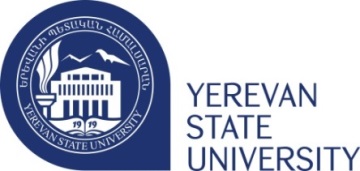 FACULTY OF GEOGPRAPHY AND GEOLOGYFACULTY OF SOCIOLOGY YSU IT Educational and Research CenterFACULTY OF CHEMISTRYDepartment of Physical and Colloid ChemistryFaculty of Chemistry/Department of Inorganic and Analytical ChemistryFaculty of Chemistry/Department of Organic ChemistryINSTITUTE OF PHYSICS INSITUTE OF PHARMACYFACULTY OF ECONOMICS AND MANAGEMENT Faculty of BiologyBiochemistry, Microbiology and BiotechnologyBiochemistry, Microbiology and BiotechnologyDepartment of BiophysicsDepartment of Botany and MycologyMolecular BiologyBiology, Human and animal PhysiologyFaculty of HistoryFACULTY OF MATHEMATICS AND MECHANICS CENTRE FOR EUROPEAN STUDIESLevel: Master’sProgrammes: MA in European Studies; MA in Human rights and Democratisation in the CaucasusFACULTY OF EUROPEAN LANGUAGES AND COMMUNICATIONFACULTY OF ARMENIAN PHILOLOGYFACULTY OF ORIENTAL STUDIESCHAIR OF ARABIC STUDIESCHAIR OF IRANIAN STUDIESCHAIR OF TURKIC STUDIESFACULTY OF LAWФАКУЛЬТЕТ РУССКОЙ ФИЛОЛОГИИFACULTY OF JOURNALISMFaculty of Philosophy and PsychologyDepartment of Personality psychologyDepartment of Social philosophy, ethics and aestheticsКафедра социальной и клинической психологииDepartment of History and Theory of Philosophy and LogicDepartment of General PsychologyCHAIR OF PROSPECTING AND EXPLORATION OF MINERAL DEPOSITSCHAIR OF PROSPECTING AND EXPLORATION OF MINERAL DEPOSITSCHAIR OF PROSPECTING AND EXPLORATION OF MINERAL DEPOSITSCHAIR OF PROSPECTING AND EXPLORATION OF MINERAL DEPOSITSCHAIR OF PROSPECTING AND EXPLORATION OF MINERAL DEPOSITSCHAIR OF PROSPECTING AND EXPLORATION OF MINERAL DEPOSITSCHAIR OF PROSPECTING AND EXPLORATION OF MINERAL DEPOSITSCOURSECYCLEECTSLANGUAGELECTURERLECTURERE-MAILProspecting and Exploration of Mineral Deposits1st/2nd7EnglishMovsesyan R.Movsesyan R.rubmov@ysu.amMineral raw economics1st/2nd7EnglishMovsesyan R.Movsesyan R.rubmov@ysu.amOutlining of mines and ore bodies1st/2nd3EnglishMovsesyan R.Movsesyan R.rubmov@ysu.amCHAIR OF PHYSICAL GEOGRAPHY AND HYDRO-METEOROLGYCHAIR OF PHYSICAL GEOGRAPHY AND HYDRO-METEOROLGYCHAIR OF PHYSICAL GEOGRAPHY AND HYDRO-METEOROLGYCHAIR OF PHYSICAL GEOGRAPHY AND HYDRO-METEOROLGYCHAIR OF PHYSICAL GEOGRAPHY AND HYDRO-METEOROLGYCHAIR OF PHYSICAL GEOGRAPHY AND HYDRO-METEOROLGYCHAIR OF PHYSICAL GEOGRAPHY AND HYDRO-METEOROLGYCOURSECYCLEECTSLANGUAGELECTURERLECTURERE-MAILClimate of Armenia1st/2nd3EnglishSuvaryan S. Suvaryan S. s.suvaryan@ysu.amApplied landscape study1st/2nd3EnglishSuvaryan SSuvaryan Ss.suvaryan@ysu.amFundamentals of Ecology and Environmental Protection1st/2nd3EnglishSuvaryan SSuvaryan Ss.suvaryan@ysu.amFundamentals of rational use and planning of landscapes1st/2nd3EnglishSuvaryan SSuvaryan Ss.suvaryan@ysu.amCHAIR OF CARTOGRAPHY AND GEOMORPHOLOGYCHAIR OF CARTOGRAPHY AND GEOMORPHOLOGYCHAIR OF CARTOGRAPHY AND GEOMORPHOLOGYCHAIR OF CARTOGRAPHY AND GEOMORPHOLOGYCHAIR OF CARTOGRAPHY AND GEOMORPHOLOGYCHAIR OF CARTOGRAPHY AND GEOMORPHOLOGYCHAIR OF CARTOGRAPHY AND GEOMORPHOLOGYCOURSECYCLEECTSLANGUAGELECTURERLECTURERE-MAILGeographical information systems1st/2nd3EnglishManukyan V.Manukyan V.v.manukyan@ysu.amFree use of GIS1st/2nd3EnglishManukyan V.Manukyan V.v.manukyan@ysu.amGeographical information systems in Service1st/2nd3EnglishManukyan V.Manukyan V.v.manukyan@ysu.amCHAIR OF SERVICECHAIR OF SERVICECHAIR OF SERVICECHAIR OF SERVICECHAIR OF SERVICECHAIR OF SERVICECHAIR OF SERVICECOURSECYCLEECTSLANGUAGELECTURERE-MAILE-MAILBusiness communication psychology1st/2nd3EnglishSargsyan T.tigran.sargsyan@ysu.amtigran.sargsyan@ysu.amTour guide education1st/2nd3EnglishSargsyan L.sargsyanl@ysu.amsargsyanl@ysu.amSafety of vital activities1st/2nd3EnglishSargsyan L.sargsyanl@ysu.amsargsyanl@ysu.amService study1st/2nd3EnglishSargsyan T.tigran.sargsyan@ysu.amtigran.sargsyan@ysu.amHotel and restaurant marketing1st/2nd6EnglishSargsyan T.tigran.sargsyan@ysu.amtigran.sargsyan@ysu.amService geography1st/2nd3EnglishSargsyan T.tigran.sargsyan@ysu.amtigran.sargsyan@ysu.amTechnics and technologies of organization of ecological tourism1st/2nd3EnglishSargsyan T.tigran.sargsyan@ysu.amtigran.sargsyan@ysu.amBasics of organization of hospitality industry1st/2nd3EnglishSargsyan T.tigran.sargsyan@ysu.amtigran.sargsyan@ysu.amOrganization of recreation services1st/2nd3EnglishSargsyan T.tigran.sargsyan@ysu.amtigran.sargsyan@ysu.amModern problems of service1st/2nd3EnglishSargsyan T.tigran.sargsyan@ysu.amtigran.sargsyan@ysu.amService research methods1st/2nd4EnglishAleksanyan G.goraleksanyan@ysu.amgoraleksanyan@ysu.amProblems of sustainable tourism1st/2nd5EnglishAleksanyan G.goraleksanyan@ysu.amgoraleksanyan@ysu.amBasics of sustainabledevelopment1st/2nd5EnglishSuvaryan S.s.suvaryan@ysu.ams.suvaryan@ysu.amBasics of sustainable tourism1st/2nd3EnglishSuvaryan S.s.suvaryan@ysu.ams.suvaryan@ysu.amService psychology1st/2nd5EnglishSuvaryan S.s.suvaryan@ysu.ams.suvaryan@ysu.amService managment1st/2nd7EnglishSuvaryan S.s.suvaryan@ysu.ams.suvaryan@ysu.amBasics of tourism1st/2nd3EnglishSuvaryan S.s.suvaryan@ysu.ams.suvaryan@ysu.amTourism destination managment1st/2nd3EnglishSuvaryan S.s.suvaryan@ysu.ams.suvaryan@ysu.amGlobalization and glocalization processes in service1st/2nd3EnglishSuvaryan S.s.suvaryan@ysu.ams.suvaryan@ysu.amTheory and methodology of service study1st/2nd3EnglishSuvaryan S.s.suvaryan@ysu.ams.suvaryan@ysu.amTheory and methodology of tourism study1st/2nd6EnglishSuvaryan S.s.suvaryan@ysu.ams.suvaryan@ysu.amEntrepreneurship in service1st/2nd3EnglishDavtyan T.tigran_davtyan@ysu.amtigran_davtyan@ysu.amEconomics1st/2nd5EnglishDavtyan T.tigran_davtyan@ysu.amtigran_davtyan@ysu.amCHAIR OF SOCIAL WORK AND SOCIAL TECHNOLOGIESCHAIR OF SOCIAL WORK AND SOCIAL TECHNOLOGIESCHAIR OF SOCIAL WORK AND SOCIAL TECHNOLOGIESCHAIR OF SOCIAL WORK AND SOCIAL TECHNOLOGIESCHAIR OF SOCIAL WORK AND SOCIAL TECHNOLOGIESCHAIR OF SOCIAL WORK AND SOCIAL TECHNOLOGIESCHAIR OF SOCIAL WORK AND SOCIAL TECHNOLOGIESCHAIR OF SOCIAL WORK AND SOCIAL TECHNOLOGIESCHAIR OF SOCIAL WORK AND SOCIAL TECHNOLOGIESCHAIR OF SOCIAL WORK AND SOCIAL TECHNOLOGIESCHAIR OF SOCIAL WORK AND SOCIAL TECHNOLOGIESCHAIR OF SOCIAL WORK AND SOCIAL TECHNOLOGIESSubject name/ courseSubject name/ courseCYCLEECTSLANGUAGELANGUAGELECTURERLECTURERLECTURERE-MAILE-MAILE-MAILSocial Policy design and implementation1st/2nd66EnglishEnglishPhD, Associate ProfessorMira AntonyanPhD, Associate ProfessorMira Antonyanantonyan.mira@gmail.com antonyan.mira@gmail.com antonyan.mira@gmail.com Visual communications1st/2nd33EnglishEnglishEnglishPhD, Associate ProfessorYuliana MelkumyanPhD, Associate ProfessorYuliana Melkumyanyulianamelkumyan@ysu.amProject Management and Evaluation1st/2nd66EnglishEnglishEnglishPhD, Associate ProfessorYuliana MelkumyanPhD, Associate ProfessorYuliana Melkumyanyulianamelkumyan@ysu.amExpert Knowledge and Politics1st/2nd66EnglishEnglishEnglishAssociateprofessor, PhDSona BalasanyanAssociateprofessor, PhDSona Balasanyansona.balasanyan@ysu.amSubject name/ courseCycleCreditsLanguageLecturer, academic degreeName, SurnameEmailOperating systems2nd6EnglishProfessor, Member of NAN RA, Scientific Leader of YSU ITER CenterSamvel Shoukouriansamshouk@sci.amDesign of Embedded Systems2nd6EnglishProfessor, Member of NAN RA, Scientific Leader of YSU ITER CenterSamvel Shoukouriansamshouk@sci.amElectronic Testing for Nanoscale Devices and Systems2nd3EnglishDoctor of Science, ProfessorGurgen Harutyunyangurgen.harutyunyan@synopsys.comFundamental Algorithms2nd6EnglishPhD, Associate ProfessorArmen Kostanyanarmko@ysu.amObject oriented analysis and design2nd6EnglishPhD, Associate ProfessorArmen Kostanyanarmko@ysu.amTesting of Electronic Devices and Systems2nd3EnglishPhD, Associate ProfessorValery Vardanyanvalery.vardanian@synopsys.comSubject name/ courseCreditsLanguageLecturer, academic degreeName, SurnameEmailPhysical Chemistry-Part 1Физическая химия-19English RussianProfessor, Dr. Sci.Shiraz Markarianshmarkar@ysu.amPhysical Chemistry-Part 2Физическая химия-19English RussianProfessor, Dr. Sci.Shiraz Markarianshmarkar@ysu.amSolution Chemistry Химия растворов6English RussianProfessor, Dr. Sci.Shiraz Markarianshmarkar@ysu.amMolecule StructureСтроение молекул6English RussianProfessor, Dr. Sci.Shiraz Markarianshmarkar@ysu.amEnglish RussianAssociate Professor, Dr.Liana Gabrielyanlgabriel@ysu.amPhysical chemistry (for pharmacy students)Физическая химия (фармация)6English RussianAssociate Professor, Dr.Liana Gabrielyanlgabriel@ysu.amQuantum ChemistryКвантовая химия6English RussianAssociate Professor, Dr.Liana Gabrielyanlgabriel@ysu.amFood technologyТехнологии  производств продуктов питания6English RussianProfessor, Dr. Sci.Karine Grigoryankara@ysu.amDisperse systemsКоллоидная химия6English RussianAssociate Professor, Dr.Heghine Ghazoyanheghine@ysu.amPhysical chemistry (for Biology, Biochemistry, Biophysics, Food science students)Физическая химия (для биологов,  биохимиков, биофизиков)6English RussianProfessor, Dr. Sci.Karine Grigoryankara@ysu.amPhysicochemical methods of analysis Физические методы анализа 6English RussianProfessor, Dr. Sci.Karine Grigoryankara@ysu.amBiophysical Chemistry Биофизическая химия6English RussianProfessor, Dr. Sci.Shiraz Markarianshmarkar@ysu.amStatistical ThermodynamicsСтатистическая термодинамика6English RussianProfessor, Dr. Sci.Shiraz Markarianshmarkar@ysu.amTheoretical and Computational ChemistryТеоретическая и компьютерная химия6English RussianAssociate Professor, Dr.Liana Gabrielyanlgabriel@ysu.amEnvironmental Physical ChemistryФизическая химия окружающей среды 3English Professor, Dr. Sci.Karine Grigoryankara@ysu.amFluorescence Spectroscopy Methods in  Biological systemsМетоды флуоресцентной спектроскопии в биологических системах3English RussianProfessor, Dr. Sci.Karine Grigoryankara@ysu.amMolecular spectroscopyМолекулярная спектроскопия6English Russian Professor, Dr. Sci.Shiraz Markarianshmarkar@ysu.amSubject name/ courseCreditsLanguageLecturer, academic degreeName, SurnameEmailAnalytical Chemistry-19English Assistant Professor, Dr. Gohar Shahinyan g.shahinyan@ysu.amАналитическая химия - 19RussianAssociate Professor, Dr.Hranush Darbinyan h.darbinyan@ysu.amAnalytical Chemistry-29English Assistant Professor, Dr. Gohar Shahinyan g.shahinyan@ysu.amАналитическая химия - 29RussianAssociate Professor, Dr.Hranush Darbinyan  h.darbinyan@ysu.amGeneral Chemistry9English Assistant Professor, Dr. Gohar Shahinyan g.shahinyan@ysu.amGeneral and inorganic chemistry-19English Assistant Professor, Dr.Tsovinar Adamyantsovinar.adamyan@tonusles.amНеорганическая химия-19RussianAssociate Professor, Dr.Armen Martiryanarmart@ysu.am9RussianAssociate Professor, Dr.Robert Adamyanr.adamyan@ysu.amGeneral and inorganic chemistry-29English Assistant Professor, Dr.Tsovinar Adamyantsovinar.adamyan@tonusles.amНеорганическая химия-29RussianAssociate Professor, Dr.Armen Martiryanarmart@ysu.amRussianAssociate Professor, Dr.Robert Adamyanr.adamyan@ysu.amChemical Contaminants of Food 3English Assistant Professor, Dr.Tsovinar Adamyantsovinar.adamyan@tonusles.amSubject name/ courseCreditsLanguageLecturer, academic degreeName, SurnameEmailChemistry of heterocyclic compounds 6English RussianProfessor, Dr. Sci.Narine Durgaryan n.durgaryan@ysu.amХимия гетероциклических соединенийEnglish RussianAssociate Professor, Dr.Melanya Samvelyanmsamvelyan@ysu.amEnglish RussianAssociate Professor, Dr.Lusine Karapetyanlkarapetyan@ysu.amMethods of separation and concentration3English RussianAssociate Professor, Dr.Melanya Samvelyanmsamvelyan@ysu.amChemistry of natural compounds6English RussianAssociate Professor, Dr.Lusine Karapetyanlkarapetyan@ysu.amFine Organic Chemistry-1-29English RussianProfessor, Dr. Sci.Narine Durgaryan n.durgaryan@ysu.amТонкая органическая химия-1-2English RussianAssociate Professor, Dr.Lusine Karapetyanlkarapetyan@ysu.amHousehold Chemistry 6English RussianAssociate Professor, Dr.Lusine Karapetyanlkarapetyan@ysu.amOrganic Chemistry Органическая химия9English RussianProfessor, Dr. Sci.Narine Durgaryan n.durgaryan@ysu.amBioactive polymersБиоактивные полимеры3English RussianProfessor, Dr. Sci.Narine Durgaryan n.durgaryan@ysu.am Chemistry of organic toxic compoundsХимия органических токсичных веществ3English RussianAssociate Professor, Dr.Melanya Samvelyanmsamvelyan@ysu.amChemistry of polymersХимия полимеров6English RussianProfessor, Dr. Sci.Narine Durgaryan n.durgaryan@ysu.amChemistry of unsaturated compoundsХимия непредельных соединений6English RussianAssociate Professor, Dr.Melanya Samvelyanmsamvelyan@ysu.amHomogeneous and heterogeneous catalysts Гомогенный и гетерогенный катализ6English RussianAssociate Professor, Dr.Melanya Samvelyanmsamvelyan@ysu.amStereochemistry and conformation analysisСтереохимия и конформационный анализ6English RussianProfessor, Dr. Sci.Narine Durgaryann.durgaryan@ysu.am Strategy of organic synthesisСтратегия органического синтеза6English RussianAssociate Professor, Dr.Lusine Karapetyanlkarapetyan@ysu.amTheoretical organic chemistryТеоретическая органическая химия3English RussianProfessor, Dr. Sci.Narine Durgaryann.durgaryan@ysu.am Synthesis methods in Organic Chemistry6English Professor, Dr. Sci.Narine Durgaryann.durgaryan@ysu.amCHAIR OF THEORETICAL PHYSICS CHAIR OF THEORETICAL PHYSICS CHAIR OF THEORETICAL PHYSICS CHAIR OF THEORETICAL PHYSICS CHAIR OF THEORETICAL PHYSICS CHAIR OF THEORETICAL PHYSICS CHAIR OF THEORETICAL PHYSICS COURSECYCLECYCLEECTSLANGUAGELECTURERE-MAILClassical Mechanics117EnglishHakobyan T.Ohanyan V.Saharian A.tigran.hakobyan@ysu.amvadim.ohanyan@ysu.am saharian@ysu.am Classical Electrodynamics117EnglishHakobyan T.Ohanyan V.Saharian A.tigran.hakobyan@ysu.amvadim.ohanyan@ysu.am saharian@ysu.am Quantum Mechanics117EnglishHakobyan T.Ohanyan V.Saharian A.tigran.hakobyan@ysu.am vadim.ohanyan@ysu.am saharian@ysu.am Thermodynamics and Statistical Physics117EnglishOhanyan V.Saharian A.vadim.ohanyan@ysu.am saharian@ysu.am Classical Theory of Gravity114EnglishSaharian A.saharian@ysu.am Group Theory114EnglishHakobyan T.tigran.hakobyan@ysu.am Quantum Field Theory114EnglishHakobyan T.tigran.hakobyan@ysu.am Cosmology223EnglishSaharian A.saharian@ysu.am Quantum Electrodynamics226EnglishHakobyan T.tigran.hakobyan@ysu.am Theory of Gauge Fields226EnglishHakobyan T.tigran.hakobyan@ysu.am Field Theory in Curved Space223EnglishSaharian A.saharian@ysu.am Theory of Strings and Branes223EnglishSaharian A.saharian@ysu.am Phase Transitions223EnglishOhanyan V.vadim.ohanyan@ysu.am Theories of Gravity and Their Astrophysical Applications226EnglishSaharian A.saharian@ysu.am CHAIR OF GENERAL PHYSICS AND ASTROPHYSICS CHAIR OF GENERAL PHYSICS AND ASTROPHYSICS CHAIR OF GENERAL PHYSICS AND ASTROPHYSICS CHAIR OF GENERAL PHYSICS AND ASTROPHYSICS CHAIR OF GENERAL PHYSICS AND ASTROPHYSICS CHAIR OF GENERAL PHYSICS AND ASTROPHYSICS CHAIR OF GENERAL PHYSICS AND ASTROPHYSICS ASTROPHYSICSASTROPHYSICSASTROPHYSICSASTROPHYSICSASTROPHYSICSASTROPHYSICSASTROPHYSICSCOURSECOURSECYCLEECTSLANGUAGELECTURERE-MAILTheoretical AstrophysicsТеоретическаяАстрофизикаTheoretical AstrophysicsТеоретическаяАстрофизика2nd6EnglishRussianHarutyunyan H.hhayk@bao.sci.amDirect and inverse problems of astrophysical data interpretationПрямые и обратные задачи интерпретации астрофизических данныхDirect and inverse problems of astrophysical data interpretationПрямые и обратные задачи интерпретации астрофизических данных2nd3EnglishRussianPikichyan H.hovpik@bao.sci.amFundamentals of radiation transfer theoryОсновытеориипереносаизлученияFundamentals of radiation transfer theoryОсновытеориипереносаизлучения2nd3EnglishRussianPikichyan H.hovpik@bao.sci.amHigh energy astrophysics ( gamma and X-ray astronomy)Астрофизика высоких энергий (гамма и рентгеновская астрофизика)High energy astrophysics ( gamma and X-ray astronomy)Астрофизика высоких энергий (гамма и рентгеновская астрофизика)2nd6EnglishRussianMagagyan T.tigmag@sci.amInterstellar mediumМежзвезднаясредаInterstellar mediumМежзвезднаясреда2nd3EnglishMagagyan T.tigmag@sci.amExtragalactic AstronomyВнегалактическаяАстрономияExtragalactic AstronomyВнегалактическаяАстрономия2nd6EnglishRussianMikaelyan A.aregmick@yahoo.comLarge Scale Universe and CosmologyКрупномасштабнаяВселенная и космологияLarge Scale Universe and CosmologyКрупномасштабнаяВселенная и космология2nd3EnglishRussianMikaelyan A.aregmick@yahoo.comAstronomical Surveys, Databases and Virtual ObservatoriesАстрономические обзоры, базы данных и Виртуальные ОбсерваторииAstronomical Surveys, Databases and Virtual ObservatoriesАстрономические обзоры, базы данных и Виртуальные Обсерватории2nd3EnglishRussianMikaelyan A.aregmick@yahoo.comGENERAL PHYSICSGENERAL PHYSICSGENERAL PHYSICSGENERAL PHYSICSGENERAL PHYSICSGENERAL PHYSICSGENERAL PHYSICSCOURSECOURSECYCLEECTSLANGUAGELECTURERE-MAILGeneral Physics Общая физикаGeneral Physics Общая физика1st6EnglishРусскийBadalyan H.Petrosyan P.Grigoryan L.hbadal@ysu.amppetros@ysu.amPhysics of quantum technologies Физика квантовых технологийPhysics of quantum technologies Физика квантовых технологий2nd6EnglishРусскийMuradyan A.muradyan@ysu.amQuantum optics Квантовая оптикаQuantum optics Квантовая оптика2nd3EnglishРусскийMuradyan A.muradyan@ysu.amAtom optics and laser cooling Атомная оптика и лазерное охлаждениеAtom optics and laser cooling Атомная оптика и лазерное охлаждение2nd3EnglishРусскийMuradyan A.muradyan@ysu.amФизика неупорядоченных системФизика неупорядоченных систем2nd3РусскийБадалян Д.hbadal@ysu.amФазовые переходы и критические явленияФазовые переходы и критические явления2nd3РусскийБадалян Д.hbadal@ysu.amТермодинамика и статистическая физикаТермодинамика и статистическая физика2nd9РусскийБадалян Д.hbadal@ysu.amФизика тонких пленок (технологии и исследования)Физика тонких пленок (технологии и исследования)2nd3РусскийПетросян П.Григорян Л.ppetros@ysu.amПолупроводниковая физикаПолупроводниковая физика2nd3РусскийПетросян П.Григорян Л.ppetros@ysu.amHistory of physics История физикиHistory of physics История физики2nd3EnglishРусскийHarutyunyan M.Арутюнян М.hbadal@ysu.amMethodics of teaching of physics Методика преподавания физикиMethodics of teaching of physics Методика преподавания физики2nd3EnglishРусскийHarutyunyan M.Арутюнян М.hbadal@ysu.amThe physics of neutron starsФизика нейтронных звездThe physics of neutron starsФизика нейтронных звезд2nd3EnglishРусскийHarurutyunyan A.Айрапетян М.hbadal@ysu.amX -ray structure analysis Рентгеноструктурный анализX -ray structure analysis Рентгеноструктурный анализ2nd3EnglishРусскийBadalyan H.hbadal@ysu.amPhysics of liquid crystals Физика жидких кристалловPhysics of liquid crystals Физика жидких кристаллов2nd3EnglishРусскийBadalyan H.hbadal@ysu.amРентгеноструктурный анализРентгеноструктурный анализ2nd6РусскийБадалян Г.hbadal@ysu.amЭлектричество и магнетизмЭлектричество и магнетизм2nd6РусскийМхитарян С.Петросян П.s.mkhitaryan@ysu.amppetros@ysu.amФизика 1Физика 11st6РусскийГригорян Л.ppetros@ysu.amФизика 2Физика 21st6РусскийМхитарян С.Петросян П.s.mkhitaryan@ysu.amppetros@ysu.amФизика 3Физика 31st6РусскийБадалян Г.hbadal@ysu.amCHAIR OF NUCLEAR PHYSICSCHAIR OF NUCLEAR PHYSICSCHAIR OF NUCLEAR PHYSICSCHAIR OF NUCLEAR PHYSICSCHAIR OF NUCLEAR PHYSICSCHAIR OF NUCLEAR PHYSICSCHAIR OF NUCLEAR PHYSICSCOURSECOURSECYCLEECTSLANGUAGELECTURERE-MAILNuclear Physics, Ядерна яфизикаNuclear Physics, Ядерна яфизика1st5EnglishRussianBalabekyan A.balabekyan@ysu.amPhysics of Nuclear Reactors, Физика ядерных реакторовPhysics of Nuclear Reactors, Физика ядерных реакторов1st6EnglishRussianBznuni S.bznuni@ysu.amCharged particle accelerators and beam physics, ускорители заряжених частиц и физика пучковCharged particle accelerators and beam physics, ускорители заряжених частиц и физика пучков1st4EnglishGrigoryan A.armen.grigoryan@ysu.amElectron and photon beams physicsElectron and photon beams physics2nd6EnglishGrigoryan A.armen.grigoryan@ysu.amRadiation detection methodsМетоды регистрации излученияRadiation detection methodsМетоды регистрации излучения1st3EnglishRussianHovhannisyan G.hov_gohar@ysu.amRadiatin research methods, nuclear medicine Радиационные методы исследований, ядерная медицинаRadiatin research methods, nuclear medicine Радиационные методы исследований, ядерная медицина1st3EnglishRussianHovhannisyan G.hov_gohar@ysu.amCHAIR OF SOLID STATE PHYSICSCHAIR OF SOLID STATE PHYSICSCHAIR OF SOLID STATE PHYSICSCHAIR OF SOLID STATE PHYSICSCHAIR OF SOLID STATE PHYSICSCHAIR OF SOLID STATE PHYSICSCHAIR OF SOLID STATE PHYSICSCOURSECOURSECYCLEECTSLANGUAGELECTURERE-MAILPhysics of Electronic NanosystemsPhysics of Electronic Nanosystems2nd 6EnglishKirakosyan A.kirakosyan@ysu.am Elementary Excitations in SolidsElementary Excitations in Solids2nd3EnglishKirakosyan A.kirakosyan@ysu.am Introduction to Solid State PhysicsIntroduction to Solid State Physics1st4EnglishKirakosyan A.kirakosyan@ysu.am Atomic PhysicsAtomic Physics1st5EnglishKirakosyan A.kirakosyan@ysu.am Transport Phenomena in SolidsTransport Phenomena in Solids2nd6EnglishVartanian A.vardan@ysu.am Quantum Theory of MagnetismQuantum Theory of Magnetism2nd3EnglishVartanian A.vardan@ysu.am Optoelectronic Phenomena in SolidsOptoelectronic Phenomena in Solids2nd3EnglishVartanian A.vardan@ysu.am Group Theory in Solid State PhysicsGroup Theory in Solid State Physics2nd3EnglishVartanian A.vardan@ysu.am Basics of X-Ray PhysicsBasics of X-Ray Physics1st6EnglishHarutyunyan V.vharut@ysu.am X-Ray Structural and Spectral AnalysisX-Ray Structural and Spectral Analysis1st6EnglishHarutyunyan V.vharut@ysu.am Quantum Theory of SolidsQuantum Theory of Solids2nd6EnglishAsatryan A.annaa@ysu.am Physics of Magnetic PhenomenaPhysics of Magnetic Phenomena1st3EnglishAsatryan A.annaa@ysu.am Introduction to Semiconductor PhysicsIntroduction to Semiconductor Physics1st4EnglishAsatryan A.annaa@ysu.am Fundamentals of SpintronicsFundamentals of Spintronics2nd3EnglishManaselyan A.amanasel@ysu.am Materials ScienceMaterials Science2nd3EnglishManaselyan A.amanasel@ysu.am                                                   CHAIR OF ELECTRICAL ENGINEERING AND COMPUTER SCIENCE                                                  CHAIR OF ELECTRICAL ENGINEERING AND COMPUTER SCIENCE                                                  CHAIR OF ELECTRICAL ENGINEERING AND COMPUTER SCIENCE                                                  CHAIR OF ELECTRICAL ENGINEERING AND COMPUTER SCIENCE                                                  CHAIR OF ELECTRICAL ENGINEERING AND COMPUTER SCIENCE                                                  CHAIR OF ELECTRICAL ENGINEERING AND COMPUTER SCIENCE                                                  CHAIR OF ELECTRICAL ENGINEERING AND COMPUTER SCIENCECOURSECYCLEECTSLANGUAGELECTURERE-MAILBasics of physics1st7EnglishG. Alaverdyangalaverdyan@ysu.amIntroduction tothe Mathematics1st7EnglishK. Sahakyankaren_sahakyan@ysu.amBasics of mechanics2nd7EnglishG. Alaverdyangalaverdyan@ysu.amCalculus and differential equations-12nd7EnglishA. Hovhanisyanhovart49@gmail.comartur.hovanisyan@ysu.amLinear algebra2nd2EnglishG. Ghazaryangayane.ghazaryan@ysu.amComputer science and programming2nd5EnglishT. Haroutyunyanhar_taron@ysu.amCalculus and differential equations-21st5EnglishA. Hovhanisyanhovart49@gmail.comartur.hovanisyan@ysu.amElectricity and magnetism1st9EnglishKh. Nerkararyanknerkar@ysu.amIntroduction to probability and statistics1st5EnglishV. Ohanyanvicto@aua.amModeling and simulation for physical problems1st4EnglishT. Haroutyunyanhar_taron@ysu.amOptics2nd7EnglishR. Hakobyanrhakob@ysu.amBasics of radio engineering2nd9EnglishY. Avetisyanyuriav@ysu.amDigital signal processing, computer-based approaches2nd5EnglishA. Hovhanisyanhovart49@gmail.comartur.hovanisyan@ysu.amAutomation of the scientific experiments2nd7EnglishT. Abrahamyantabrahamyan@ysu.amQuantum physics1st7EnglishA.Saharyansaharian@ysu.amCircuits and electronics1st7EnglishA. Babajanyanbarsen@ysu.amFundamentals of telecommunication1st7EnglishH. Haroyanhharoyan@ysu.amComplex variables with applications1st5EnglishK.Sahakyankaren_sahakyan@ysu.amManagement in engineering1st3EnglishH.Haroyanhharoyan@ysu.amStatistical physics2nd7EnglishY. Mamasakhlisovy.mamasakhlisov@ysu.amComputational science and engineering2nd7EnglishH. Haroyanhharoyan@ysu.amMaterial science and technology2nd7EnglishK. Hambaryankgambaryan@ysu.amDigital communication systems2nd7EnglishH.Haroyanhharoyan@ysu.amElectromagnetics and applications1st7EnglishA. Makaryanarmenm@ysu.amAntennas and radio waves propagation1st7EnglishY. Avetisyanyuriav@ysu.amMicro and nano electronics1st7EnglishM. Aleksanyanmaleksanyan@ysu.amQuantum electronics1st7EnglishKh. Nerkararyanknerkar@ysu.amPractice for telecommunication and microwaves2nd5EnglishSubject name/ courseCreditsLanguageLecturer, academic degreeName, SurnameEmailBioorganic Chemistry5EnglishRussianCandidate of Chemical SciencesCandidate of Chemical SciencesHayarpi SimonyanAnna Mkrtchyanhayarpi.simonyan@ysu.amanna_mkrtchyan@ysu.amBiotechnology4EnglishRussianCandidate of Biological SciencesCandidate of Biological SciencesLusine MelkonyanGayane Avetisovalmelkonyan13@gmail.comgavetisova@yahoo.comBioethicsBioethics practicum2EnglishRussianGeolchanyan A.Assistant Professor , Candidate of Chemical SciencesArpineGeolchanyangeolchanyan@ysu.amPathological physology4EnglishRussianHakobyan Kh.Candidate of Chemical SciencesKhachik Hakobyankhachik.hakobyan@ysu.amBasics of evidence-based medicineBasics of evidence-based medicine practical work4EnglishRussianHakobyan Kh.Candidate of Chemical SciencesKhachik Hakobyankhachik.hakobyan@ysu.amPharmacology-17EnglishRussianHakobyan Kh.Candidate of Chemical SciencesKhachik Hakobyankhachik.hakobyan@ysu.amPharmacology-1 practical work7EnglishRussianSahakyan L.Candidate of Pharmaceutical SciencesLusine Sahakyanlusine.sahakyan@ysu.amPharmacology-2 practical work5EnglishRussianSahakyan L.Candidate of Pharmaceutical SciencesLusine Sahakyanlusine.sahakyan@ysu.amPharmacology-25EnglishRussianHakobyan Kh.Candidate of Chemical SciencesKhachik Hakobyankhachik.hakobyan@ysu.amPharmacology-1-laboratory7EnglishRussianSargsyan J.Prof., Doc. of Biological Sciences,Poghosyan M.Candidate of Biological SciencesJohn SargsyanMikhailPoghosyanjohnsarkissyan@gmail.comm.poghosyan@ysu.amMicrobiology-2(immunology, virology)Microbiology-2 laboratory(immunology, virology)3EnglishRussianHovhannisyan N.Candidate of Biological SciencesNelli Hovhannisyannelliog@yahoo.frGeneral hygiene6EnglishRussianSargsyan T.Assistant Professor, Candidate of Chemical SciencesTatevik Sargsyantatev-sargsyan-1984@mail.ruClinical pharmacology-12EnglishRussianHakobyan Kh.Candidate of Chemical SciencesKhachik Hakobyankhachik.hakobyan@ysu.amClinical pharmacology-24EnglishRussianHakobyan Kh.Candidate of Chemical SciencesKhachik Hakobyankhachik.hakobyan@ysu.amPharmacogenomics2EnglishRussianHovhannisyan N.Candidate of Biological SciencesNelli Hovhannisyannelliog@yahoo.frGene therapy2EnglishRussianHovhannisyan N.Candidate of Biological SciencesNelli Hovhannisyannelliog@yahoo.frPharmeconomics and management-1Управление и экономика фармации-16RussianCandidate in Pharmaceutical SciencesSaakyan A.Pharmeconomics and management-2Управление и экономика фармации-26RussianCandidate in Pharmaceutical SciencesSaakyan A.Pharmacy technology (factory)-1Промышленная технология лекарств-16EnglishRussianCandidate in ChemistryDadayan A.Dadayan S.Pharmacy technology (drug store)-2Аптечная технология лекарственных форм-26EnglishRussianMSc in PharmacyCandidate of Biological SciencesChakhoyan A.Hovhannisyan A.Department of Management and Business Department of Management and Business Department of Management and Business Department of Management and Business Department of Management and Business Department of Management and Business Department of Management and Business Department of Management and Business COURSECOURSECYCLEECTSLANGUAGELANGUAGELECTURERE-mailУправление бизнес-процессамиУправление бизнес-процессами2nd3RussianRussianZakoyan H.harutyunzakoyan@yahoo.comОрганизационное поведениеОрганизационное поведение2nd3RussianRussianZakoyan H.harutyunzakoyan@yahoo.comФинансовый менеджментФинансовый менеджмент2nd6RussianRussianZakoyan H.harutyunzakoyan@yahoo.comЛогистикаЛогистика1st2RussianRussianAbrahamyan V.a.vahram@mail.ruУправление рискамиУправление рисками2nd3RussianRussianAbrahamyan V.a.vahram@mail.ruПроизводственный менеджментПроизводственный менеджмент1st4RussianRussianAbrahamyan V.a.vahram@mail.ruОрганизация и управление бизнесомОрганизация и управление бизнесом1st5RussianRussianSaribekyan A.samalja@yahoo.comМенеджмент проектовМенеджмент проектов2nd3RussianRussianSaribekyan A.samalja@yahoo.comЧеловеческие ресурсы и экономика трудаЧеловеческие ресурсы и экономика труда1st6RussianRussianGalstyan A.amalia_galstyan@mail.ruОсновы менеджментаОсновы менеджмента1st4RussianRussianGalstyan A.amalia_galstyan@mail.ruОрганизация и управление бизнесомОрганизация и управление бизнесом1st6RussianRussianKhachatryan N.nonnakhachatryan@ysu.amЛидерствоЛидерство2nd3RussianRussianKhachatryan N.nonnakhachatryan@ysu.amМаркетингМаркетинг1st4RussianRussianAsryan K.karalotus@mail.ruBusiness Organization and ManagementОрганизация и управление бизнесомBusiness Organization and ManagementОрганизация и управление бизнесом1st6EnglishRussianEnglishRussianHakobjanyan A.anhakobjanyan@gmail.comStrategic MarketingСтратегический маркетингStrategic MarketingСтратегический маркетинг1st3EnglishRussianEnglishRussianHakobjanyan A.anhakobjanyan@gmail.comManagementМенеджментManagementМенеджмент1st5EnglishRussianEnglishRussianHakobjanyan A.anhakobjanyan@gmail.comCorporate GovernanceКорпоративное управлениеCorporate GovernanceКорпоративное управление1st3EnglishRussianEnglishRussianHakobjanyan A.anhakobjanyan@gmail.comSocial PolicyСоциальная политикаSocial PolicyСоциальная политика1st4EnglishRussianEnglishRussianGyozalyan.Vv-hayastan@mail.ruProject ManagementУправление проектамиProject ManagementУправление проектами2nd3EnglishRussianEnglishRussianGyozalyan.Vv-hayastan@mail.ruPersonnel AdministrationPersonnel Administration2nd3EnglishEnglishChilingaryan A.chil_alex@yahoo.comManagementManagement1st5EnglishEnglishSahakyan N.nunecenom55@mail.ruBusiness Organization and ManagementBusiness Organization and Management1st6EnglishEnglishSahakyan N.nunecenom55@mail.ruEnterprise economicsEnterprise economics1st5EnglishEnglishSahakyan N.nunecenom55@mail.ruDepartment of Finances and AccountingDepartment of Finances and AccountingDepartment of Finances and AccountingDepartment of Finances and AccountingDepartment of Finances and AccountingDepartment of Finances and AccountingDepartment of Finances and AccountingDepartment of Finances and AccountingFinancial AccountingФинансовый учет1st1st4   English   Russian   English   RussianZurabyan K.kazurab@mail.ruBankingБанковское дело1st,1st,5EnglishEnglishMuradyan A.arman.muradyan@gmail.comDepartment of Economics and International Economic RelationsDepartment of Economics and International Economic RelationsDepartment of Economics and International Economic RelationsDepartment of Economics and International Economic RelationsDepartment of Economics and International Economic RelationsDepartment of Economics and International Economic RelationsDepartment of Economics and International Economic RelationsDepartment of Economics and International Economic RelationsПроблемы кредитно-денежной политики2nd2nd3Russian  Galstyan G.  Galstyan G.gagik.s.galstyan@gmail.comИстория экономической мысли1st1st6RussianGalstyan G.Galstyan G.gagik.s.galstyan@gmail.comЭкономическая теория – 1, микроэкономика1st1st6RussianGalstyan G.Galstyan G.gagik.s.galstyan@gmail.comЭкономическая теория – 2, макроэкономика1st1st6Russian        Galstyan G.        Galstyan G.  gagik.s.galstyan@gmail.comInternational TradeМеждународная торговля2nd2nd6EnglishRussianTorosyan T.Torosyan T.tstoros@yahoo.comInternational FinanceМеждународные финансы2nd2nd6EnglishRussianTorosyan T.Torosyan T.tstoros@yahoo.comInternational EconomicsМеждународная экономика1st1st4EnglishHovhannisyan H.Hovhannisyan H.hasmik_hovhan@yahoo.comInternational ManagementМеждународный менеджмент2nd2nd3EnglishHovhannisyan H.Hovhannisyan H.hasmik_hovhan@yahoo.comInternational MarketingМеждународный маркетинг2nd2nd3EnglishRussianHayrapetyan G.Hayrapetyan G.grigor.hayrapetyan@ysu.amWorld EconomyМировая экономика1st1st4EnglishRussianHayrapetyan G.Hayrapetyan G.grigor.hayrapetyan@ysu.amInternational Economic RelationsМеждународные экономические отношения1st1st3EnglishRussianHayrapetyan G.Hayrapetyan G.grigor.hayrapetyan@ysu.amDepartment of Mathematical modeling in economicsDepartment of Mathematical modeling in economicsDepartment of Mathematical modeling in economicsDepartment of Mathematical modeling in economicsDepartment of Mathematical modeling in economicsDepartment of Mathematical modeling in economicsDepartment of Mathematical modeling in economicsDepartment of Mathematical modeling in economicsAdvanced  problems in  mathematical economicsАктуальные проблемы математической экономики2nd2nd3EnglishRussianEnglishRussianArakelyan A.aaaarakelyan@gmail.comFinancial time series analysisАнализ финансовых временных рядов2nd2nd6EnglishRussianEnglishRussianArakelyan A.aaaarakelyan@gmail.comTheory of choisТеория выбора2nd2nd6EnglishRussianEnglishRussianArakelyan A.aaaarakelyan@gmail.comStochastic optimizationСтохасстическая оптимизация2nd2nd3EnglishRussianEnglishRussianArakelyan A.aaaarakelyan@gmail.comAdjustment of financial economic processesРегулирование финансовых2nd2nd3EnglishRussianEnglishRussianArakelyan A.aaaarakelyan@gmail.comManagement Information systems2nd2nd4EnglishEnglishKarapetyan A.akarapetyan@ysu.amElectronic Business2nd2nd4EnglishEnglishKarapetyan A.akarapetyan@ysu.amDecision Support Systems2nd2nd4EnglishEnglishKarapetyan A.akarapetyan@ysu.amE-Government2nd2nd3EnglishEnglishKarapetyan A.akarapetyan@ysu.amProject management2nd2nd3EnglishEnglishSargsyan A.sargsyan.anna@gmail.comEconometrics2nd2nd6EnglishEnglishJrbashyan N.n.jrbashyan@ysu.amSubject name/ courseCreditsLanguageLecturer, academic degreeName, SurnameEmailBiochemistry - 13English,RussianDSc in Biology, Associate Prof.Marutyan Sedamarsed@ysu.amBiochemistry - 27English,RussianDSc in Biology, Associate Professor.Marutyan Sedamarsed@ysu.amBiochemistry - 34English,RussianDSc in Biology, Associate ProfessorMarutyan Sedamarsed@ysu.amBiochemistry of Nucleic Acids3English,RussianDSc in Biology, Associate ProfessorMarutyan Sedamarsed@ysu.amRadiation Biochemistry2English,RussianDSc in Biology, Associate ProfessorMarutyan Sedamarsed@ysu.amSpectral Methods in Biochemistry3English,RussianDSc in Biology, Associate ProfessorMarutyan Sedamarsed@ysu.amEmergency Situations and Stress Response6English,RussianDSc in Biology, Associate ProfessorMarutyan Sedamarsed@ysu.amPlant Biochemistry3EnglishPhD in Biology, Associate ProfessorAghajanyan Anusha.aghajanian@ysu.amMedical Biochemistry - 12EnglishPhD in Biology, Associate ProfessorAvtandilyan Nikolaynv.avtandilyan@ysu.amClinical biochemistry-13EnglishPhD in Biology, Assistant ProfessorAvtandilyan Nikolaynv.avtandilyan@ysu.amMedical Biochemistry - 26EnglishPhD in Biology, AssistantProfessorAvtandilyan Nikolaynv.avtandilyan@ysu.amClinical Biochemistry-26EnglishPhD in Biology, Associate ProfessorAvtandilyan Nikolaynv.avtandilyan@ysu.amMetabolism Regulation3EnglishPhD in Biology, Associate ProfessorPhD in Biology, Assistant ProfessorKarapetyan Hasmik,Avtandilyan Nikolaynv.avtandilyan@ysu.amBiochemistry of catalytic activity of enzymes6English and RussianPhD in Biology, Associate ProfessorKarapetyan Hasmikhkarapetyan@ysu.amMechanisms of neutralization of poisons, toxins and xenobiotics3English and RussianPhD in Biology, Associate ProfessorKarapetyan Hasmikhkarapetyan@ysu.amSubject name/ courseCreditsLanguageLecturer, academic degreeName, SurnameEmailMicrobiology and Virology6EnglishDSc in Biology, Associate Prof.,DSc in Biology, Associate Prof.Panosyan H.Poladyan A.hpanosyan@ysu.am apoladyan@ysu.amClassification of Bacteria3EnglishDSc in Biology, Associate Prof. Panosyan H.hpanosyan@ysu.am Introduction into Biotechnology3EnglishPhD in Biology, Associate Prof.Bazukyan I.bazukyan@ysu.amMedical microbiology3EnglishPhD in Biology, Associate Prof.Bazukyan I.bazukyan@ysu.amBioenergetics6EnglishDSc in Biology, Associate Prof.DSc in Biology, Prof.Poladyan A.,Trchounian K.apoladyan@ysu.amk.trchounian@ysu.amMembrane biochemistry6EnglishPhD in Biology, Associate Prof.Gabrielyan L.lgabriel@ysu.amRegulation of  Metabolism6EnglishDSc in Biology, Associate Prof.Poladyan A.apoladyan@ysu.amPlant growth and development physiology6EnglishPhD in Biology, Associate Prof.Petrosyan M.margaritpetrosyan@ysu.amPlant physiology6EnglishPhD in Biology, Associate Prof.PhD in Biology, Assistant Prof.Petrosyan M.,Sahakyan N.margaritpetrosyan@ysu.amsahakyannaira@ysu.amActual Problems of Microbiology3EnglishDSc in Biology, Prof.Trchounian K.k.trchounian@ysu.amStructure and function of prokaryotic membranes3EnglishDSc in Biology, Associate Prof.Poladyan A.apoladyan@ysu.amPlant growth and development regulation6EnglishPhD in Biology, Associate Prof.Petrosyan M.margaritpetrosyan@ysu.amPlant Biotechnology6EnglishPhD in Biology, Associate Prof.,PhD in Biology, Assistant Prof.Petrosyan M.,Sahakyan N.margaritpetrosyan@ysu.am,sahakyannaira@ysu.amRegulation of Microbial Metabolism3EnglishDSc in Biology, Prof.Trchounian K.k.trchounian@ysu.amGenetic Engineering and DNA Recombination3EnglishDSc in Biology, Prof.,PhD in Biology, Associate Prof.Trchounian K.,Bazukyan I.k.trchounian@ysu.am,bazukyan@ysu.amMolecular Microbiology3EnglishDSc in Biology, Associate Prof.,PhD in Biology,  Associate Prof.Panosyan H.,Margaryan A.hpanosyan@ysu.am,arminemargaryan@ysu.am Microbial Ecology6EnglishDSc in Biology, Associate Prof.Panosyan H.hpanosyan@ysu.amMethods in Microbiology6EnglishPhD in Biology, Associate Prof.,PhD in Biology,  Associate Prof.Bazukyan I.,Margaryan A.bazukyan@ysu.am,arminemargaryan@ysu.am Food Microbiology6EnglishPhD in Biology, Associate Prof.Bazukyan I.bazukyan@ysu.am Biotechnology for Bio fuels6EnglishDSc in Biology, Prof.Trchounian K.k.trchounian@ysu.amAntibiotics and Antioxidants6EnglishPhD in Biology, Assistant Prof.Sahakyan N.sahakyannaira@ysu.amMicroorganisms as bioindicators3EnglishPhD in Biology,  Associate Prof.Margaryan A.arminemargaryan@ysu.am Biophysics of cell processes6EnglishCandidate of sciences PhD, associated professorGayanePoghosyang.poghosyan@ysu.amSubject name/ courseCreditsLanguageLecturer, academic degreeName, SurnameEmailMycology and Algology6EnglishProfessor, Dr.Siranush Nanagulyansnanagulyan@ysu.amFungal biotechnology3EnglishProfessor, Dr.Siranush Nanagulyansnanagulyan@ysu.amAnatomyandMorphology ofPlants3EnglishPhD,Associate ProfessorNarineZakaryananzakaryan@ysu.amTaxonomyof Plants6EnglishPhD,Associate ProfessorNarineZakaryananzakaryan@ysu.amMedicinalPlants ofArmenia3EnglishPhD,Associate ProfessorNarineZakaryananzakaryan@ysu.amMolecular Biology4EnglishAssociate ProfessorMariam Shahinyanm.shahinyan@ysu.amHuman anatomy6English, RussianPhD, associated professorAnahit, Arakelyanan.arakel70@gmail.comNormal physiology9English, RussianDoctor,associated professorSusanna, Sahakyansus_sah@yahoo.comHistology 9English, RussianPhD, associated professorPhD, assistantAnna KarapetyanAnna Grigoryanannakarapetyan@ysu.amannagrigoryan@ysu.amEmbriology6English, RussianPhD, associated professorPhD, assistantAnna KarapetyanAnna Grigoryanannakarapetyan@ysu.amannagrigoryan@ysu.amImmunology6English, RussianPhD, associated professorPhD, assistantAnna Karapetyan,Anna Grigoryanannakarapetyan@ysu.amannagrigoryan@ysu.amCultural studiesCultural studiesCultural studiesCultural studiesCultural studiesCultural studiesSubject name/ courseCreditsLanguageLecturer, academic degreeName, SurnameEmailTheory of Cultural Studies6EnglishCandidate of HistoryHaykuhi Muradyanhaykuhi.muradyan@ysu.amCultural Genocide and the Protection of Cultural Heritage3, 6EnglishCandidate of HistoryHaykuhi Muradyanhaykuhi.muradyan@ysu.amCultural management and policy3, 6EnglishCandidate of HistoryHaykuhi Muradyanhaykuhi.muradyan@ysu.amArmenian Medieval Christian CultureАрмянская средневековая христианская культура3EnglishDoctor of History, professorHamlet Petrosyanhamlet.petrosyan@ysu.amSoviet And Post-Soviet Documentary Prodution2EnglishCandidate of art, associate professorSara Nalbandyansara.nalbandyan@ysu.amModern Western Culture4EnglishSerob Khachatryankrtutiun@yahoo.comNational Minorities in ArmeniaНациональныеменьшинствa в Армении3English,RussianCandidate of History, associate professorArsen Hakobyanarsenhakobyan@ysu.amCulture of KhachkarsКультура хачкаров3EnglishDoctor of History, professorHamlet Petrosyanhamlet.petrosyan@ysu.amReligion in post-soviet ArmeniaLa Religion en Arménie post-soviétique3English, FrenchCandidate of History, associate professorYuliaAntonyanyuliaantonyan@ysu.amTransformation of elites in post-Soviet ArmeniaLa transformation de l’élite en Arménie post-soviétique.3English, FrenchCandidate of History, associate professorYuliaAntonyanyuliaantonyan@ysu.amCulture and Conflicts in the contemporary Caucasus and Middle EastКультура и конфликты в современном Кавказе и Билжном Востоке3English,RussianCandidate of History, associate professorArsen Hakobyanarsenhakobyan@ysu.amCulture and genderКультураигендер3English,RussianCandidate of SociologyMilena Baghdasaryanm.baghdasaryan@ysu.amSociology of cultureСоциологиякультуры3English,RussianMilena Baghdasaryanm.baghdasaryan@ysu.amCulture in emergency: refugees and minorities in the CaucasusКультура в кризисных ситуациях: беженцы и меньшинства на Кавказе3English,RussianCandidate of History, associate professorArsen Hakobyanarsenhakobyan@ysu.amHistorical anthropology of Armenia3EnglishCandidate of History, associate professorRuzan Mkrtchyanruzan.mkrtchyan@ysu.amCultural and historical background of regional conflicts3EnglishRussianCandidate of History, associate professorArsen Hakobyanarsenhakobyan@ysu.amChair of History of ArmeniaChair of History of ArmeniaChair of History of ArmeniaChair of History of ArmeniaChair of History of ArmeniaChair of History of ArmeniaThe Issues of Armenian Diaspora History3EnglishDoctor of History, ProfessorArman Yeghiazaryanarmanyeghiazaryan@ysu.amHistory of the Armenian DiasporaВопросы истории армянской диаспоры3EnglishRussianDoctor of History, ProfessorPhD in Histroy, Associate ProfessorArman YeghiazaryanTigran Ghanalanyanarmanyeghiazaryan@ysu.amtghanalanyan@ysu.amGeschichte des armenischen Volkes3GermanDoctor of History, ProfessorAschot Hayruniashot.hayruni@ysu.amDer Völkermord an den Armeniern während desErsten Weltkrieges im Kontext der deutsch- türkischen Waffenbrüderschat3GermanDoctor of History, ProfessorAschot Hayruniashot.hayruni@ysu.amDie Armenische Frage in der kaiserlich-deutschen Orientpolitik3GermanDoctor of History, ProfessorAschot Hayruniashot.hayruni@ysu.amDer Völkermord an den Armeniern und der Holocaust3GermanDoc. Prof.Aschot Hayruniashot.hayruni@ysu.amArmenian-Russian Relations and Armenian Colonies in RussiaАрмяно-русские отношения и армянские колонии в России3EnglishRussianDoctor of History, ProfessorHaykaz Hovhannisyanhayhaz.hovhannisyan@ysu.amArmenian Question and International LawАрмянский вопрос и международное право3EnglishRussianDoctor of History, ProfessorHaykaz Hovhannisyanhayhaz.hovhannisyan@ysu.amIntroduction to Armenian Studies Введение в арменоведение3EnglishRussianPhD in Histroy, Associate ProfessorMikayel Malkhasyanmmalkhasyan@ysu.amHistory of Medieval Armenia5EnglishPhD in Histroy, Associate ProfessorMikayel Malkhasyanmmalkhasyan@ysu.amИстория средневековой АрменииRussianPhD in Histroy, Associate ProfessorHistory of Armenia in Early Modern Period3EnglishPhD in Histroy, Associate ProfessorMikayel Malkhasyanmmalkhasyan@ysu.amHistorical Geography of Armenia Историческая география Армении3EnglishRussianPhD in Histroy, Associate ProfessorMikayel Malkhasyanmmalkhasyan@ysu.amHistorical Demography of Armenia Историческая демография Армении3EnglishRussianPhD in Histroy, Associate ProfessorMikayel Malkhasyanmmalkhasyan@ysu.amIntroduction to the Demographics of Armenia and its Neighboring Countries: Historical Development Trends and Current Situation Демографическая ситуация в Армении и в соседних странах: тенденции исторического развития и текущее состояние3EnglishRussianPhD in Histroy, Associate ProfessorMikayel Malkhasyanmmalkhasyan@ysu.amIntroduction to History and Geography of ArmeniaВведение в историю и географию Армении6EnglishRussianPhD in Histroy, Associate ProfessorMikayel Malkhasyanmmalkhasyan@ysu.amIntroduction to Ancient History of ArmeniaВведение в античную историю Армении3EnglishRussianPhD in HistroyTigran Gevorgyantigrangevorgyan@ysu.amHistory of the Third Republic of Armenia (since 1991)3EnglishPhD in Histroy, Associate ProfessorMarine Gevorgyanmarine.gevorgyan@ysu.amThe Artsakh (Nagorno-Karabakh) Conflict in the Context of Regional Policy3EnglishPhD in Histroy, Associate ProfessorMarine Gevorgyanmarine.gevorgyan@ysu.amHistory of Armenia in 20th Century3RussianPhD in Histroy, Associate ProfessorTigran Ghanalanyantghanalanyan@ysu.amHistory of Soviet ArmeniaИстория Советской Армении3RussianPhD in Histroy, Associate ProfessorTigran Ghanalanyantghanalanyan@ysu.amChair of History and Theory of Armenian ArtChair of History and Theory of Armenian ArtChair of History and Theory of Armenian ArtChair of History and Theory of Armenian ArtChair of History and Theory of Armenian ArtChair of History and Theory of Armenian ArtMedieval Eastern Christian Art4EnglishRussianCandidate of Arts, Associate ProfessorZaruhy Hakobyanhakobyanzaruhy@ysu.amArmenian Early Medieval Art4EnglishRussianCandidate of Arts, Associate ProfessorZaruhy Hakobyanhakobyanzaruhy@ysu.amHistory of Armenian Architecture6EnglishCandidate of ArtsDavit Ghazaryandavit.ghazaryan@ysu.amIslamic Art4PersianEnglishCandidate of Arts, Associate ProfessorYvette Tajaryanyvettetajaryan@ysu.amArmenian Art from 11th -17th Centuries6EnglishRussianCandidate of Arts, Associate ProfessorSatenik Chookaszianchookasziansatenik@ysu.amАрмянское искусство XX века4RussianCandidate of Arts, Associate ProfessorSatenik Vardanyansatevardanyan@ysu.amRenaissance Art5EnglishRussianLecturerAra Atayana.atayan@ysu.amCulture of Khachkars3EnglishCandidate of ArtsDavit Ghazaryandavit.ghazaryan@ysu.amПсихология искусства3RussianLecturerLilit Khachatryanlilit.khachatryan@ysu.amArt of Iran6PersianEnglishCandidate of Arts, Associate ProfessorYvette Tajaryanyvettetajaryan@ysu.amHistory of Photography3PersianEnglishCandidate of Arts, Associate ProfessorYvette Tajaryanyvettetajaryan@ysu.amOrnament3EnglishRussianCandidate of Arts, Associate ProfessorSatenik Chookaszianchookasziansatenik@ysu.amArmenian Carpet4EnglishCandidate of Arts, Associate ProfessorSatenik Chookaszianchookasziansatenik@ysu.amArmenian-Byzantine Artistic Relations3EnglishCandidate of Arts, Associate ProfessorSatenik Chookaszianchookasziansatenik@ysu.amHistory of Armenian Silver Art4EnglishLecturerMariam Vardanyanmariamvardanyan@ysu.amКафедра археологии и этнографииКафедра археологии и этнографииКафедра археологии и этнографииКафедра археологии и этнографииКафедра археологии и этнографииКафедра археологии и этнографииОсновы археологии в контексте археологии Армении6 кредитрусскийКандидат исторических наук, доцентАртак Гнуниa.gnuni@ysu.amИстория урбанизма в Армении3 кредитрусскийКандидат исторических наук, доцентАртак Гнуниa.gnuni@ysu.amChair of History of Neighbouring CountriesChair of History of Neighbouring CountriesChair of History of Neighbouring CountriesChair of History of Neighbouring CountriesChair of History of Neighbouring CountriesChair of History of Neighbouring CountriesHistory of Georgia: Late Middle Ages4RussianAssociate professorMailyan Beniaminb.mailyan@ysu.amHistory of Abkhazia and South Ossetia4RussianAssociate professorMailyan Beniaminb.mailyan@ysu.amThe History of Caucasian Albania and Shirvan4RussianAssociate professorGoharMkhitaryang.mkitaryan@ysu.amChair of World HistoryChair of World HistoryChair of World HistoryChair of World HistoryChair of World HistoryChair of World HistoryЭллинизм в АрменииHellenism in Armenia3RussianDr. Sci. (History), Professor, YSHakobHarutyunyanhakobharutyunyan@ysu.amhakobinna@rambler.ru«Древнеармянская география» («Ашхарацуйц») о политической карте мира”Ancient  Armenian Geography” (”Ashkharatsuyts”) about the Political Map of the World3RussianDr. Sci. (History), Professor, YSHakobHarutyunyanhakobharutyunyan@ysu.amhakobinna@rambler.ruCOURSE ECTSLANGUAGELECTURERE-MAILApplied Statistics12 EnglishGasparyan Karenkgasparyan@ysu.amEconometric methods6 EnglishGasparyan Karenkgasparyan@ysu.amStochastic Analysis12 EnglishGasparyan Karenkgasparyan@ysu.amNon life insurance12 EnglishGulyan Anahitanahit.gulyan@ysu.amBasics of Actuarial Mathematics12 EnglishGulyan Anahitanahit.gulyan@ysu.amLife and Pension Insurance Mathematics15 EnglishGulyan Anahitanahit.gulyan@ysu.amProbability Theory12 EnglishOhanyan Victorvictoohanyan@ysu.amBayesian Statistics12 EnglishOhanyan Victorvictoohanyan@ysu.amTomography problems in Stochastic Geometry6 EnglishOhanyan Victorvictoohanyan@ysu.amCENTER OF PEDAGOGY AND EDUCATION DEVELOPMENTCENTER OF PEDAGOGY AND EDUCATION DEVELOPMENTCENTER OF PEDAGOGY AND EDUCATION DEVELOPMENTCENTER OF PEDAGOGY AND EDUCATION DEVELOPMENTCENTER OF PEDAGOGY AND EDUCATION DEVELOPMENTSubjectCycleECTSLanguageName of the LecturerTheories of management2nd 6   EnglishKarapetyan I.Comparative education research: indicators and indexes between Eastern and Western Europe.   2nd 4EnglishGermanAleksanyan A.Pedagogical Communication Methods and Techniques1st 3English   GermanAleksanyan A.Pedagogical action fields: Communication- Counselling- Coaching1st 3EnglishGermanAleksanyan A.COURSECYCLEECTSLANGUAGELECTURER’S NAMELECTURER’S EMAILDemocracy in theory and Practice /Autumn Semester/2nd4EnglishProf. Alexander MarkarovAmarkarov@ysu.amTheoretical Basis of Human Rights/Autumn Semester/2nd4EnglishVahan J. Bournazianv.bournazian@ysu.amHuman rights in legal perspective/Autumn Semester/2nd3EnglishProf. Anna MargaryanSergey GhazinyanAnnamargaryan@hotmail.coms.ghazinyan@ces.amPractical suggestions for litigating before the European Court of Human Rights/Autumn Semester/2nd2EnglishHasmik HarutyunyanHasmik@prwb.amHuman Rights Fact-Finding & Reporting/Autumn Semester/2nd2EnglishVahan Bournazianv.bournazian@ysu.amPublic Policy Research and Paper Writing/Autumn Semester/2nd3EnglishVahag Aglyanaglyan@gmail.comAcademic Paper Writing/Autumn Semester/2nd3EnglishProf. Hranush Tovmasyanh.tovmasyan@ysu.amDepartment of English PhilologyDepartment of English PhilologyDepartment of English PhilologyDepartment of English PhilologyDepartment of English PhilologyDepartment of English PhilologySubject name/ courseCreditsLanguageLecturer, academic degreeName, SurnameEmailArea Studies2EnglishPhD in History, Associate ProfessorSamvel Abrahamyansamvel.abrahamyan@ysu.amIntroduction to Communication Theory4EnglishPhD in Philology, ProfessorGayane Muradyang.murad@ysu.amBusiness English3EnglishPhD in Philology, Associate ProfessorG. Madoyan  goharmadoyan@ysu.amThe Language of Mass Media: Theory and Practice / Media Linguistics3EnglishPhD in Philology, Associate ProfessorNaira Gasparyan  naira.gasparyan@ysu.amFundamentals of English Lexicology and Stylistics2EnglishProfessorSeda Gasparyansedagasparyan@ysu.amMeans and Modes of Communication2EnglishPhD in Philology, Associate ProfessorK. Kochunts karinekochunts@ysu.amFundamentals of the History of English and Phonetics  3EnglishPhD in Philology, Associate ProfessorA. Galstyan anahit.galstyan@ysu.amPractical and theoretical problems of English Grammar3EnglishPhD in Linguistics, Associate ProfessorMarika Tonyan marika_tonyan@bk.ruTheory and Practice of Translation3EnglishPhD in Philology, Associate ProfessorG. Madoyan  goharmadoyan@ysu.amLanguage Acquisition   3EnglishPhD in Linguistics, Associate ProfessorHasmik Hovhannisyan hhovhannisyan@ysu.amMajor English (First year)11EnglishPhD in Philology, Assistant Professor  Mariam Khazhakyanmariamkhazhakyan@ysu.amMajor English (Second year)7EnglishAssociate ProfessorLili Karapetyanstarlet@ysu.amEnglisch, Deutsch und Kommunikation/BachelorstudiumEnglisch, Deutsch und Kommunikation/BachelorstudiumEnglisch, Deutsch und Kommunikation/BachelorstudiumEnglisch, Deutsch und Kommunikation/BachelorstudiumEnglisch, Deutsch und Kommunikation/BachelorstudiumEnglisch, Deutsch und Kommunikation/BachelorstudiumMajor English III year)7EnglishLecturerV.Ghumashyan varduhighoumashyan@ysu.amMajor English (IV year)8EnglishPhD Associate ProfessorAnahit Galstyananahit.galstyan@ysu.amEnglisch, Deutsch und Kommunikation/BachelorstudiumEnglisch, Deutsch und Kommunikation/BachelorstudiumEnglisch, Deutsch und Kommunikation/BachelorstudiumEnglisch, Deutsch und Kommunikation/BachelorstudiumEnglisch, Deutsch und Kommunikation/BachelorstudiumEnglisch, Deutsch und Kommunikation/BachelorstudiumFachICTSKrediteSpracheDozent/ akademischer GradVorname, NachnameEmailKommunikati–ve Fertigkeiten des Deutschen-19DeutschNaira Divanyan naira.divanyan@ysu.amKommunikati–ve Fertigkeiten des Deutschen-29DeutschNaira Divanyan naira.divanyan@ysu.amDeutsch-38DeutschD.Ph.DozentinN.Shachilvyannaira.shachilvyan@ysu.amDeutsch-410DeutschD.Ph.DozentinN.Shachilvyannaira.shachilvyan@ysu.amDeutsch-59DeutschD.Ph.DozentinN.Khanoyannelly.khanoyan@ysu.amDeutsch-68DeutschRuzanna  Qosayanruzanna.qosayan@ysu.amDeutsch-78DeutschDr. Philologie, DozentinGayane  Savoyangayanesavoyan@ysu.amDeutsch als Fremdsprache-16DeutschLusine  Marikyanlusine.marikyan@ysu.amDeutsch als Fremdsprache-26DeutschChristina Soghomonyanqristine.soghomonyan@ysu.amDeutsch als Fremdsprache-38DeutschDr. Philologie, DozentinNelly  Khanoyannelly.khanoyan@ysu.amDeutsch als Fremdsprache-46DeutschGayane  Mnatsakanyanmnatsakanyan.gayane@ysu.amDeutsch als Fremdsprache-59DeutschDaniel Lepetit daniel.lepetit@ysu.amLandeskunde2DeutschMeri  Navasardyanmeri.navasardyan@ysu.amDeutsche Grammatik in Theorie und Praxis3DeutschDr. Ph., DozentinGayane  Savoyangayanesavoyan@ysu.amGrundfragen der Lexikologie und Stilistik des Deutschen 2DeutschDr. Ph., DozentinGayane  Savoyangayanesavoyan@ysu.amGrundfragen der Geschichte und der Phonetik des Deutschen3DeutschDr. Ph., DozentinGayane  Savoyangayanesavoyan@ysu.amSprache und Stil von Medien3DeutschDr. Ph., DozentinGayane  Savoyangayanesavoyan@ysu.amLandeskunde /Deutsch als Fremdsprache/2DeutschAnna  Avakimyanavakimyan@ysu.amGrundlagen der Übersetzungstheorie 3DeutschGohar Danielyang.danielyan@ysu.amSchriftliche Kommunikation3DeutschRuzan Qosayanruzanna.qosayan@ysu.amKommunikationstypen und Kommunikationsformen2DeutschDr. Ph., DozentinGayane  Savoyangayanesavoyan@ysu.amGeschäftsdeutsch3DeutschMeri  Navasardyanmeri.navasardyan@ysu.amTheory and Practice of TranslationTheory and Practice of TranslationTheory and Practice of TranslationTheory and Practice of TranslationTheory and Practice of TranslationTheory and Practice of TranslationSubject name/ courseCreditsLanguageLecturer, academic degreeName, SurnameEmailEnglish Major(I year)9EnglishAssistant ProfessorHasmik Mkhitaryanhasmik.mkhitaryan@ysu.amEnglish Grammar(I year)4EnglishPhD Associate ProfessorLusine Sargsyansargsyanlusine@ysu.amEnglish Major(II year)8EnglishPhD Associate ProfessorIrina Mkhitaryanirirna.mkhitaryan@ysu.amEnglish Grammar (II year)4EnglishLecturerMarkuhi Voskanyanmarkuhi.voskanyan@ysu.amPhonetics(I year)2EnglishAssistant ProfessorAni Kojoyanakojoyan@ysu.amWritten Translation(II year)4EnglishPhD Associate ProfessorRuzan Ghazaryanghazaryanruzan@ysu.amArea Studies(II year)2EnglishPhD Associate ProfessorGevorg BarseghyanTranslation of Legal and Economic Texts (III year)4EnglishPhD Associate ProfessorAnna Hakobyanannahakobyan@ysu.amOral Translation(III year)4EnglishLecturerSona Sahakyans.sahakyan@ysu.amHistory and Major Issues of Translation(III year)4EnglishPhD Associate ProfessorAnna Khachatryananna.khachatryan@ysu.amPolitical Discourse in Translation(III year)4EnglishAssociate ProfessorGayane Grigoryangaygrigorian@ysu.amPractical Issues of Subtitle Translation(III year)2EnglishPhD Associate ProfessorIshkhan Dadyanishkhan.dadyan@ysu.amLexicological Problems of Translation(III year)2EnglishAssociate ProfessorGayane Grigoryangaygrigorian@ysu.amFiction Translation(III year)2EnglishPhD Associate ProfessorHaykanush Sharuryanhsharuryan@ysu.amInterpretation and Translation of Literary Texts(III year)2EnglishAssociate ProfessorGayane Grigoryangaygrigorian@ysu.amStylistic Problems of Translation(III year)2EnglishPhD Associate ProfessorAnna Khachatryananna.khachatryan@ysu.amTourism English(III year)8EnglishPhD Associate ProfessorLusine Sargsyansargsyanlusine@ysu.amTranslation of Tourist Texts(III year)2EnglishPhD Associate ProfessorIshkhan Dadyanishkhan.dadyan@ysu.amAdministrative English(III year)8EnglishLecturerNona Harutyunyannonaharutyunyan@ysu.amTranslation of Administrative Texts2EnglishPhD Associate ProfessorAnna Hakobyanannahakobyan@ysu.amTourism English(IV year)6EnglishPhD Associate ProfessorLusine Sargsyansargsyanlusine@ysu.amAdministrative English(IV year)6EnglishPhD Associate ProfessorIshkhan Dadyanishkhan.dadyan@ysu.amOral Translation(IV year)4EnglishLecturerSona Sahakyans.sahakyan@ysu.amEnglish major(IV year)6EnglishPhD Associate ProfessorAnna Khachatryananna.khachatryan@ysu.amCHAIRE DE PHILOLOGIE FRANÇAISECHAIRE DE PHILOLOGIE FRANÇAISECHAIRE DE PHILOLOGIE FRANÇAISECHAIRE DE PHILOLOGIE FRANÇAISECHAIRE DE PHILOLOGIE FRANÇAISECURSUSCycle CréditsLangueProfesseursCivilisation française 12FrançaisGharibian A.agharibian@ysu.amHistoire de la langue française et de la phonétique française13FrançaisMéliksétian R.rozameliksetian@ysu.amProblèmes de la lexicologie et de la stylistique12FrançaisArakelyan Z.z.arakelyan@ysu.amThéorie et pratique de la traduction12FrançaisTamrazyan Ch.shushanik.tamrazyan@ysu.amLangage médiatique, théorie et pratique13FrançaisMirzoyan R. ruzan-mirzoyan@ysu.am Les types es les modes de la communication12FrançaisSargsyan G.g.sargsyan@ysu.amFrançais des affaires13FrançaisMarutyan A.a.marutyan@ysu.amCommunication écrite (Français)13FrançaisBlboulian T. tblbulyan@ysu.amFrançais 1110FrançaisHaroutunian L. lianna.harutyunyan@ysu.amFrançais 219FrançaisMelkonian N. naira.melkonyan@ysu.amFrançais 219FrançaisHarutyunyan A. a.harutyunyan@ysu.amFrançais 316FrançaisVardanian L. lilyavardanyan@ysu.amFrançais 316FrançaisMeliksetian R. rozameliksetian@ysu.amFrançais 419FrançaisMeliksetian R. rozameliksetian@ysu.amFrançais 419FrançaisMirzoyan R. ruzan-mirzoyan@ysu.amFrançais 518FrançaisKarapetian L. l.karapetyan@ysu.amSargsyan G.g.sargsyan@ysu.amGharibian A.agharibian@ysu.amFrançais 618FrançaisKarapetian L. l.karapetyan@ysu.amSargsyan G.g.sargsyan@ysu.amGharibian A.agharibian@ysu.amFrançais 7113FrançaisBlboulian T. tblbulyan@ysu.amDEPARTAMENTO DE FILOLOGÍA ROMANCEDEPARTAMENTO DE FILOLOGÍA ROMANCEDEPARTAMENTO DE FILOLOGÍA ROMANCEDEPARTAMENTO DE FILOLOGÍA ROMANCEDEPARTAMENTO DE FILOLOGÍA ROMANCEDEPARTAMENTO DE FILOLOGÍA ROMANCEGRADO EN INGLÉS, ESPAÑOL Y COMUNICACIÓNGRADO EN INGLÉS, ESPAÑOL Y COMUNICACIÓNSEMESTRECRÉDITOIDIOMAPROFESORPROFESOREMAILespañol – 1español – 1110españolAdrine Soghomonyan Magda IsraelyanEliza Minasyan sadi2000@yahoo.com magdaarm@yahoo.com   eliza777eliza@mail.rusadi2000@yahoo.com magdaarm@yahoo.com   eliza777eliza@mail.rusadi2000@yahoo.com magdaarm@yahoo.com   eliza777eliza@mail.ruespañol – 2español – 229españolAdrine Soghomonyan  Magda Israelyan Eliza Minasyan sadi2000@yahoo.com magdaarm@yahoo.com   eliza777eliza@mail.rusadi2000@yahoo.com magdaarm@yahoo.com   eliza777eliza@mail.rusadi2000@yahoo.com magdaarm@yahoo.com   eliza777eliza@mail.ruespañol – 3español – 318españolHripsime  Ohanyan Zaruhi Azizbekyan   Aní Arsenian hr.ohanyan@ysu.amzaruhiazizbekyan@ysu.ama.arsenyan@ysu.amhr.ohanyan@ysu.amzaruhiazizbekyan@ysu.ama.arsenyan@ysu.amhr.ohanyan@ysu.amzaruhiazizbekyan@ysu.ama.arsenyan@ysu.amespañol – 4español – 4210españolHripsime  Ohanyan Zaruhi Azizbekyan Aní Arsenian hr.ohanyan@ysu.amzaruhiazizbekyan@ysu.ama.arsenyan@ysu.amhr.ohanyan@ysu.amzaruhiazizbekyan@ysu.ama.arsenyan@ysu.amhr.ohanyan@ysu.amzaruhiazizbekyan@ysu.ama.arsenyan@ysu.amespañol – 5español – 5110españolAnna Kubanyan Lilit Saroyan h.a.k.st@ysu.amlilit.saroyan@ysu.amh.a.k.st@ysu.amlilit.saroyan@ysu.amh.a.k.st@ysu.amlilit.saroyan@ysu.amespañol – 6español – 628españolAnna Kubanyan Lilit Saroyan h.a.k.st@ysu.amlilit.saroyan@ysu.amh.a.k.st@ysu.amlilit.saroyan@ysu.amh.a.k.st@ysu.amlilit.saroyan@ysu.amespañol – 7español – 715españolMery Martirosián  Armine Deyirmendjian  marymartirosyan@ysu.amarminedeyirmendjian@ysu.ammarymartirosyan@ysu.amarminedeyirmendjian@ysu.ammarymartirosyan@ysu.amarminedeyirmendjian@ysu.am2a lengua extranjera- español – 12a lengua extranjera- español – 116españolAnna Davtyan - Anna AzroyanMarianna YepremyanArevik MinasyanMagda Israelyan - Marina Kirakosyan 8723anna@mail.ruazroyan.a@yahoo.comyepremyanmarianna@mail.ruminasyanarevik@gmail.commagdaarm@yahoo.commarinakirakosyan@ysu.am8723anna@mail.ruazroyan.a@yahoo.comyepremyanmarianna@mail.ruminasyanarevik@gmail.commagdaarm@yahoo.commarinakirakosyan@ysu.am8723anna@mail.ruazroyan.a@yahoo.comyepremyanmarianna@mail.ruminasyanarevik@gmail.commagdaarm@yahoo.commarinakirakosyan@ysu.am2a lengua extranjera- español – 22a lengua extranjera- español – 226españolAnna Davtyan - Anna AzroyanMarianna YepremyanArevik MinasyanMagda Israelyan Marina Kirakosyan 8723anna@mail.ruazroyan.a@yahoo.comyepremyanmarianna@mail.rumagdaarm@yahoo.comminasyanarevik@gmail.commarinakirakosyan@ysu.am8723anna@mail.ruazroyan.a@yahoo.comyepremyanmarianna@mail.rumagdaarm@yahoo.comminasyanarevik@gmail.commarinakirakosyan@ysu.am8723anna@mail.ruazroyan.a@yahoo.comyepremyanmarianna@mail.rumagdaarm@yahoo.comminasyanarevik@gmail.commarinakirakosyan@ysu.am2a lengua extranjera- español – 32a lengua extranjera- español – 318españolAnna Kubanyan  Lilit Saroyan Hripsime  Ohanyan Zaruhi Azizbekyan h.a.k.st@ysu.amlilit.saroyan@ysu.amhr.ohanyan@ysu.amzaruhiazizbekyan@ysu.amh.a.k.st@ysu.amlilit.saroyan@ysu.amhr.ohanyan@ysu.amzaruhiazizbekyan@ysu.amh.a.k.st@ysu.amlilit.saroyan@ysu.amhr.ohanyan@ysu.amzaruhiazizbekyan@ysu.am2a lengua extranjera- español - 42a lengua extranjera- español - 426españolAnna Kubanyan  Lilit Saroyan - Hripsime  Ohanyan Zaruhi Azizbekyan h.a.k.st@ysu.amlilit.saroyan@ysu.amhr.ohanyan@ysu.amzaruhiazizbekyan@ysu.amh.a.k.st@ysu.amlilit.saroyan@ysu.amhr.ohanyan@ysu.amzaruhiazizbekyan@ysu.amh.a.k.st@ysu.amlilit.saroyan@ysu.amhr.ohanyan@ysu.amzaruhiazizbekyan@ysu.am2a lengua extranjera- español – 52a lengua extranjera- español – 519españolMeri SukiasyanMery Martirosián - Adrine Soghomonyan –Eliza Minasyan –Sukiasyan.meri@gmail.commarymartirosyan@ysu.amsadi2000@yahoo.comeliza777eliza@mail.ruSukiasyan.meri@gmail.commarymartirosyan@ysu.amsadi2000@yahoo.comeliza777eliza@mail.ruSukiasyan.meri@gmail.commarymartirosyan@ysu.amsadi2000@yahoo.comeliza777eliza@mail.rucivilizacióncivilización12españolHasmik Baghdasarián - h.baghdasaryan@ysu.amh.baghdasaryan@ysu.amh.baghdasaryan@ysu.amcivilizacióncivilización22españolZaruhi Azizbekyan zaruhiazizbekyan@ysu.amzaruhiazizbekyan@ysu.amzaruhiazizbekyan@ysu.amfundamentos de la fonética e historia de la lengua españolafundamentos de la fonética e historia de la lengua española13españolArmine Manukyan arminemanukyan@ysu.amarminemanukyan@ysu.amarminemanukyan@ysu.amlos fundamentos de la comunicaión (tipos y especies)los fundamentos de la comunicaión (tipos y especies)22españolHripsime  Ohanyan hr.ohanyan@ysu.amhr.ohanyan@ysu.amhr.ohanyan@ysu.amgramática teóricagramática teórica13españolAní Arsenian a.arsenyan@ysu.ama.arsenyan@ysu.ama.arsenyan@ysu.amlexicología y estilística del español lexicología y estilística del español 12españolHasmik Baghdasarián h.baghdasaryan@ysu.amh.baghdasaryan@ysu.amh.baghdasaryan@ysu.amel lenguaje y el estilo de los mass media  el lenguaje y el estilo de los mass media  12españolLilit Saroyan lilit.saroyan@ysu.amlilit.saroyan@ysu.amlilit.saroyan@ysu.amfundamentos de la teoría de la traducciónfundamentos de la teoría de la traducción12españolHasmik Baghdasarián h.baghdasaryan@ysu.amh.baghdasaryan@ysu.amh.baghdasaryan@ysu.amteoría de la comunicación interculturalteoría de la comunicación intercultural12españolAní Arsenian a.arsenyan@ysu.ama.arsenyan@ysu.ama.arsenyan@ysu.amel español en relaciones internacionalesel español en relaciones internacionales      1     2españolMery Martirosián marymartirosyan@ysu.ammarymartirosyan@ysu.ammarymartirosyan@ysu.amMÁSTER EN COMUNICACIÓN INTERCULTURAL (ESPAÑOL)MÁSTER EN COMUNICACIÓN INTERCULTURAL (ESPAÑOL)MÁSTER EN COMUNICACIÓN INTERCULTURAL (ESPAÑOL)MÁSTER EN COMUNICACIÓN INTERCULTURAL (ESPAÑOL)MÁSTER EN COMUNICACIÓN INTERCULTURAL (ESPAÑOL)MÁSTER EN COMUNICACIÓN INTERCULTURAL (ESPAÑOL)las funciones de la lengua de especialidad116españolHasmik Baghdasarián  h.baghdasaryan@ysu.amh.baghdasaryan@ysu.amh.baghdasaryan@ysu.amintroducción a la traductología223españolHasmik Baghdasarián  h.baghdasaryan@ysu.amh.baghdasaryan@ysu.amh.baghdasaryan@ysu.amespañol con fines académicos226españolAní Arsenian a.arsenyan@ysu.ama.arsenyan@ysu.ama.arsenyan@ysu.amel siglo de oro espanol a través de su literatura y cultura223españolArmine Manukyan arminemanukyan@ysu.amarminemanukyan@ysu.amarminemanukyan@ysu.amtraducción especializada226españolMery Martirosián marymartirosyan@ysu.ammarymartirosyan@ysu.ammarymartirosyan@ysu.amsemasiología cognitiva  y  fraseología223españolHripsime  Ohanyan hr.ohanyan@ysu.amhr.ohanyan@ysu.amhr.ohanyan@ysu.amteoría de la comunicación y pragmática223españolLilit Saroyan lilit.saroyan@ysu.amlilit.saroyan@ysu.amlilit.saroyan@ysu.amfundamentos de la interpretación116españolHasmik Baghdasarián  h.baghdasaryan@ysu.amh.baghdasaryan@ysu.amh.baghdasaryan@ysu.amestilística funcional y traducción116españolHasmik Baghdasarián  h.baghdasaryan@ysu.amh.baghdasaryan@ysu.amh.baghdasaryan@ysu.amtipología lingüística (español-armenio)113españolAní Arsenian  a.arsenyan@ysu.ama.arsenyan@ysu.ama.arsenyan@ysu.amespañol de negocios113españolAnna Kubanyan h.a.k.st@ysu.amh.a.k.st@ysu.amh.a.k.st@ysu.amel discurso político hispánico actual113españolArmine Manukyan arminemanukyan@ysu.amarminemanukyan@ysu.amarminemanukyan@ysu.amhermenéutica y traducción literaria116españolArmine Manukyan arminemanukyan@ysu.amarminemanukyan@ysu.amarminemanukyan@ysu.amsociolingüística113españolHripsime  Ohanyan hr.ohanyan@ysu.amhr.ohanyan@ysu.amhr.ohanyan@ysu.ampsicolingüística113españolLilit Saroyan lilit.saroyan@ysu.amlilit.saroyan@ysu.amlilit.saroyan@ysu.amlas particularidades del discurso diplomático 113españolZaruhi Azizbekyan   zaruhiazizbekyan@ysu.amzaruhiazizbekyan@ysu.amzaruhiazizbekyan@ysu.amespañol (segunda lengua) - 1116españolAnna Kubanyan  h.a.k.st@ysu.amh.a.k.st@ysu.amh.a.k.st@ysu.amespañol (segunda lengua) - 2223españolAnna Kubanyan  h.a.k.st@ysu.amh.a.k.st@ysu.amh.a.k.st@ysu.amportuguês - 1116portuguesHermine Baghdasaryan  hbaghdasaryan@ysu.amhbaghdasaryan@ysu.amhbaghdasaryan@ysu.amportuguês - 2223portuguesHermine Baghdasaryan hbaghdasaryan@ysu.amhbaghdasaryan@ysu.amhbaghdasaryan@ysu.amDIPARTIMENTO DI FILOLOGIA ROMANZA DIPARTIMENTO DI FILOLOGIA ROMANZA DIPARTIMENTO DI FILOLOGIA ROMANZA DIPARTIMENTO DI FILOLOGIA ROMANZA DIPARTIMENTO DI FILOLOGIA ROMANZA DIPARTIMENTO DI FILOLOGIA ROMANZA DIPARTIMENTO DI FILOLOGIA ROMANZA L’ITALIANO, L'INGLESE E LA COMUNICAZIONE L’ITALIANO, L'INGLESE E LA COMUNICAZIONE SEMESTRECREDITOLINGUADEL CORSO LINGUADEL CORSO PROFESSOREITALIAO -1ITALIAO -1110ItalianoItalianoGohar Tonoyan gohar.tonoyan@ysu.amgohar.tonoyan@ysu.amITALIAO - 2ITALIAO - 229ItalianoItalianoGohar Tonoyan gohar.tonoyan@ysu.amgohar.tonoyan@ysu.amITALIAO - 3ITALIAO - 318ItalianoItalianoGrigor Ghazaryan  g.ghazaryan@ysu.amg.ghazaryan@ysu.amITALIAO - 4ITALIAO - 4210ItalianoItalianoGrigor Ghazaryan  g.ghazaryan@ysu.amg.ghazaryan@ysu.amITALIAO – 5ITALIAO – 5110ItalianoItalianoZaruhi Voskanyanzaruhivoskanyan@ysu.amzaruhivoskanyan@ysu.amITALIAO –6ITALIAO –628ItalianoItalianoZaruhi Voskanyanzaruhivoskanyan@ysu.amzaruhivoskanyan@ysu.amITALIAO – 7 ITALIAO – 7 15ItalianoItalianoAraksya Stepanyan stepanyan.araqsya@ysu.amstepanyan.araqsya@ysu.amItaliano come la seconda linguaItaliano - 1Italiano come la seconda linguaItaliano - 116ItalianoItalianoMilena Avetisyanmilena.avetisyan@ysu.ammilena.avetisyan@ysu.amItaliano come la seconda linguaItaliano - 2Italiano come la seconda linguaItaliano - 226ItalianoItalianoMilena Avetisyanmilena.avetisyan@ysu.ammilena.avetisyan@ysu.amCIVILTÀ ITALIANA CIVILTÀ ITALIANA 12ItalianoItalianoAraksya Stepanyan stepanyan.araqsya@ysu.amstepanyan.araqsya@ysu.amCIVILTÀ ITALIANA CIVILTÀ ITALIANA 22ItalianoItalianoAraksya Stepanyan stepanyan.araqsya@ysu.amstepanyan.araqsya@ysu.amLE NOZIONI DI BASE DI STORIA DELLA LINGUA ITALIANA E DI FONOLOGIA LE NOZIONI DI BASE DI STORIA DELLA LINGUA ITALIANA E DI FONOLOGIA 13ItalianoItalianoZaruhi Voskanyanzaruhivoskanyan@ysu.amzaruhivoskanyan@ysu.amGRAMMATICA TEORICA GRAMMATICA TEORICA 12ItalianoItalianoZaruhi Voskanyanzaruhivoskanyan@ysu.amzaruhivoskanyan@ysu.amPROBLEMI DI LESSICOLOGIA E DI STILISTICA DELL'ITALIANO PROBLEMI DI LESSICOLOGIA E DI STILISTICA DELL'ITALIANO 12ItalianoItalianoGohar Tonoyangohar.tonoyan@ysu.amgohar.tonoyan@ysu.amTIPI E MODALITÀ DI COMUNICAZIONE (ITALIANO)TIPI E MODALITÀ DI COMUNICAZIONE (ITALIANO)22ItalianoItalianoNvard Sargsyan nvard.sargsyan@ysu.amnvard.sargsyan@ysu.amIL LINGUAGGIO E LO STILE DEI MASS MEDIA ITALIANEIL LINGUAGGIO E LO STILE DEI MASS MEDIA ITALIANE12ItalianoItalianoGrigor Ghazaryan  g.ghazaryan@ysu.amg.ghazaryan@ysu.amPROBLEMATICHE DELLA TEORIA DI TRADUZIONE PROBLEMATICHE DELLA TEORIA DI TRADUZIONE 12ItalianoItalianoAraksya Stepanyan stepanyan.araqsya@ysu.amstepanyan.araqsya@ysu.amTEORIA DELLA COMUNICAZIONE INTERCULTURALE  TEORIA DELLA COMUNICAZIONE INTERCULTURALE  12ItalianoItalianoGrigor Ghazaryan  g.ghazaryan@ysu.amg.ghazaryan@ysu.amMASTER DI COMUNICAZIONE INTERCULTURALE (ITALIANO)MASTER DI COMUNICAZIONE INTERCULTURALE (ITALIANO)MASTER DI COMUNICAZIONE INTERCULTURALE (ITALIANO)MASTER DI COMUNICAZIONE INTERCULTURALE (ITALIANO)MASTER DI COMUNICAZIONE INTERCULTURALE (ITALIANO)MASTER DI COMUNICAZIONE INTERCULTURALE (ITALIANO)MASTER DI COMUNICAZIONE INTERCULTURALE (ITALIANO)MASTER DI COMUNICAZIONE INTERCULTURALE (ITALIANO)MASTER DI COMUNICAZIONE INTERCULTURALE (ITALIANO)LINGUA ITALIANA -1LINGUA ITALIANA -116ItalianoAraksya Stepanyan           Araksya Stepanyan           stepanyan.araqsya@ysu.amstepanyan.araqsya@ysu.amLINGUA ITALIANA -2LINGUA ITALIANA -222ItalianoAraksya Stepanyan Araksya Stepanyan stepanyan.araqsya@ysu.amstepanyan.araqsya@ysu.amINTRODUZIONE ALLA TRADUTTOLOGIA INTRODUZIONE ALLA TRADUTTOLOGIA 13ItalianoAraksya Stepanyan Araksya Stepanyan stepanyan.araqsya@ysu.amstepanyan.araqsya@ysu.amL’ITALIANO PER SCOPI ACCADEMICI L’ITALIANO PER SCOPI ACCADEMICI 26ItalianoGohar Tonoyan       Gohar Tonoyan       gohar.tonoyan@ysu.amgohar.tonoyan@ysu.amLE FUNZIONI DEL LINGUAGGIO SPECIALISTICOLE FUNZIONI DEL LINGUAGGIO SPECIALISTICO16ItalianoGohar Tonoyan         Gohar Tonoyan         gohar.tonoyan@ysu.amgohar.tonoyan@ysu.amRELAZIONI LINGUISTICO-CULTURALI ITALO-ARMENE RELAZIONI LINGUISTICO-CULTURALI ITALO-ARMENE 23ItalianoAraksya Stepanyan Araksya Stepanyan stepanyan.araqsya@ysu.amstepanyan.araqsya@ysu.amCOMUNICAZIONE AZIENDALE COMUNICAZIONE AZIENDALE 13ItalianoNvard Sargsyan       Nvard Sargsyan       nvard.sargsyan@ysu.amnvard.sargsyan@ysu.amSEMANTICA COGNITIVA E FRASEOLOGIA SEMANTICA COGNITIVA E FRASEOLOGIA 23ItalianoGohar Tonoyan    Gohar Tonoyan    gohar.tonoyan@ysu.amgohar.tonoyan@ysu.amLA GLOTTODIDATTICA E LE RELAZIONI INTERCULTURALI LA GLOTTODIDATTICA E LE RELAZIONI INTERCULTURALI 13ItalianoNvard Sargsyan   Nvard Sargsyan   nvard.sargsyan@ysu.amnvard.sargsyan@ysu.amTEORIA E TECNICA DELL'INTERPRETARIOTEORIA E TECNICA DELL'INTERPRETARIO16ItalianoZaruhi VoskanyanZaruhi Voskanyanzaruhivoskanyan@ysu.amzaruhivoskanyan@ysu.amSTILISTICA FUNZIONALE STILISTICA FUNZIONALE 13ItalianoGohar Tonoyan Gohar Tonoyan gohar.tonoyan@ysu.amgohar.tonoyan@ysu.amDISCORSO POLITICO NELL’ITALIANO CONTEMPORANEO DISCORSO POLITICO NELL’ITALIANO CONTEMPORANEO 23ItalianoGrigor Ghazaryan  Grigor Ghazaryan  g.ghazaryan@ysu.amg.ghazaryan@ysu.amERMENEUTICA E TRADUZIONE LETTERARIA ERMENEUTICA E TRADUZIONE LETTERARIA 16ItalianoAraksya Stepanyan Araksya Stepanyan stepanyan.araqsya@ysu.amstepanyan.araqsya@ysu.amCULTURA DEL DISCORSO DIPLOMATICOCULTURA DEL DISCORSO DIPLOMATICO13ItalianoGrigor Ghazaryan  Grigor Ghazaryan  g.ghazaryan@ysu.amg.ghazaryan@ysu.amLE NOZIONI DI BASE DELLA PSICOLINGUISTICA E DELLA COMUNICAZIONE LE NOZIONI DI BASE DELLA PSICOLINGUISTICA E DELLA COMUNICAZIONE  23ItalianoZaruhi VoskanyanZaruhi Voskanyanzaruhivoskanyan@ysu.amzaruhivoskanyan@ysu.amSEMIOTICA E TRADUZIONE INTERCULTURALESEMIOTICA E TRADUZIONE INTERCULTURALE13ItalianoGrigor Ghazaryan  Grigor Ghazaryan  g.ghazaryan@ysu.amg.ghazaryan@ysu.amDIPARTIMENTO DI FILOLOGIA ROMANZA DIPARTIMENTO DI FILOLOGIA ROMANZA DIPARTIMENTO DI FILOLOGIA ROMANZA DIPARTIMENTO DI FILOLOGIA ROMANZA DIPARTIMENTO DI FILOLOGIA ROMANZA DIPARTIMENTO DI FILOLOGIA ROMANZA DIPARTIMENTO DI FILOLOGIA ROMANZA DIPARTIMENTO DI FILOLOGIA ROMANZA L’ITALIANO, L'INGLESE E LA COMUNICAZIONE SEMESTRESEMESTRECREDITOLINGUADEL CORSO LINGUADEL CORSO PROFESSOREPROFESSOREEMAILEMAILITALIAO -11110ItalianoItalianoGohar Tonoyan  Gohar Tonoyan  gohar.tonoyan@ysu.amgohar.tonoyan@ysu.amCourse CycleECTS LanguageLecturerE-mailСовременный армянский язык1st/2nd4RussianSargsyan A.Саркисян А.artashes.sargsyan@ysu.amСемантикасовременногоармянскогоязыка1st/2nd4RussianSargsyan A.Саркисян А.artashes.sargsyan@ysu.amПубличнаяречь1st/2nd5RussianSargsyan A.Саркисян А.artashes.sargsyan@ysu.amИсторияармянскойорфографии1st/2nd3RussianSargsyan A.Саркисян А.artashes.sargsyan@ysu.amФразеология1st/2nd3RussianSargsyan A.Саркисян А.artashes.sargsyan@ysu.amGrabar (The Ancient Armenian Language),Грабар (Древнеармянскийязык)1st/2nd4RussianEnglishFrenchKarapetyan A.Карапетян А.Dilbaryan N.Дилбарян Н..Paronyan N.Khachatryan A.astghik_karapetyan@ysu.amnarine.dilbaryan@ysu.amnairaparonyan@ysu.amalvard.khachatryan@ysu.amThe Middle Armenian Language,Среднеармянскийязык1st/2ndRussianEnglishKarapetyan A.Карапетян А.astghik_karapetyan@ysu.amComparative grammar of Armenian1st/2nd3EnglishAvetyan S.sargisavetyan@ysu.amCOURSE					CYCLECREDITSLANGUAGELECTURERE-MAILModern Arabic Literature1st 6EnglishElmasyan Mariam,Assistant Professormariam@ysu.amArab Political and Social Thought2nd 6EnglishPashayan Arax , Associate Professor, Dr.araks.pashayan@ysu.amAdvanced Standard Arabic1st/2nd  12English Hakobyan VaheAssistant Professor, Tonikyan Sona Associate Professor, Dr.sotonik@ysu.amTechnical Arabic1st/2nd  12English Hakobyan VaheAssistant Professor Tonikyan Sona Associate Professor,Dr.sotonik@ysu.amJewish And Christian Communities of Arab Countries: Co-Existence and Conflict (20th Century-the Beginning of 21-St Century2nd6EnglishHarutyunyan LilitAssociate Professor, Dr. liliy_har77@hotmail.comЛитературный арабский язык (A1)1st/2nd  12Русский Тоникян Сона К.ф.н, доцентsotonik@ysu.amЛитературный арабский язык (A2)1st/2nd  12Русский Тоникян СонаК.ф.н, доцентsotonik@ysu.amВведение в арабистику1st6Русский Тоникян Сона К.ф.н, доцентsotonik@ysu.amАрабская средневековая литература1st6Русский Тоникян Сона К.ф.н, доцентsotonik@ysu.amDepartment of Iranian StudiesDepartment of Iranian StudiesDepartment of Iranian StudiesDepartment of Iranian StudiesDepartment of Iranian StudiesDepartment of Iranian StudiesSubject name/ courseCreditsLanguageLecturer, academic degreeName, SurnameEmailPersian Language10EnglishRussianPersianArmenianProf. LecturerVardan Voskanian Garik Misakyan-The introduction of Iranian philology and Area studies6EnglishRussianPersianArmenianProf. LecturerVardan VoskanianAharon Vardanian-Iranian History (Ancient and middle ages)6EnglishRussianPersianArmenianPhDLecturerLiana PetrosyanGarik Misakyan-Iranian Literature3EnglishRussianPersianArmenianPhDNoonik Darbinyan-The History of Iranian Religions3EnglishRussianPersianArmenianLecturerArpine Arooshanyan-Linguistics of Eastern languages3EnglishRussianPersianArmenianAss. Prof.Artyom Tonoyan-Fundamentals of Iranian Ethnology3EnglishRussianPersianArmenianLecturerAharon VardanianNare Gevorgyan-Iranian History (Modern  ages)6EnglishRussianPersianArmenianPhDLecturerLiana PetrosyanGarik Misakyan-History of Iranian culture3EnglishRussianPersianArmenianPhDNoonik Darbinyan-Iranian Source Studies and Manuscripts3EnglishRussianPersianArmenianLecturerArpine Arushanyan-Afghani language3EnglishRussianPersianArmenianLecturerAharon Vardanian-Talyshi language3EnglishRussianPersianArmenianAss. Prof. Hakob Avchyan-Caucasian Persian (Taty language )3EnglishRussianPersianArmenianAss. Prof.Artyom Tonoyan-Kurdish3EnglishRussianPersianArmenianAss. Prof.Tereza Amryan-Basics of translation of diplomatic texts6EnglishRussianPersianArmenianPhdNoonik Darbinyan-Current geopolitical processes in the Middle East (Iran)3EnglishRussianPersianArmenianAss. Prof.Gohar Iskandaryan-Iranian-speaking peoples of the Caucasus and the Middle East3EnglishRussianPersianArmenianLecturerAharon Vardanian-IRI state order and management system3EnglishRussianPersianArmenianAss. Prof.Gohar Iskandaryan-Fundamentals of Iranian culture and ethics3EnglishRussianPersianArmenianPhDNoonik Darbinyan-Iranian media domain3EnglishRussianPersianArmenianAss. Prof.Artyom Tonoyan-Yezidism and extreme Shiite currents6EnglishRussianPersianArmenianAss. Prof.LecturerTereza AmryanArpine Arushanyan-Ethnic-political processes in Iran6EnglishRussianPersianArmenianProf.Vardan Voskanian-Iran and international political institutions6EnglishRussianPersianArmenianPhDLiana Petrosyan-Iran's current policy in the South Caucasus6EnglishRussianPersianArmenianPhDLiana Petrosyan-                     COURSE					CYCLECREDITSLANGUAGELECTURERE-MAILThe History of Middle Eastern Cinema1st/2nd  6EnglishLilit SafrastyanAssociate Prof. Dr.lilit.safrastyan@gmail.comThe Genesis of Orientalism. East-West Literary Relations in the XVIII – XIX centuries1st/2nd  6EnglishLilit SafrastyanAssociate Prof. Dr.lilit.safrastyan@gmail.comHistory of the Republic of Turkey1st/2nd  6English /RussianGeghamyan Varuzhan Assistant Professor, Dr. vgeghamyan@ysu.amIslam in Turkey1st/2nd  6English /RussianGeghamyan Varuzhan Assistant Professor, Dr.vgeghamyan@ysu.amSociocultural anthropology of Middle East1st/2nd  6English /RussianGeghamyan Varuzhan Assistant Professor, Dr.vgeghamyan@ysu.amPolitical history of Azerbaijan1st/2nd  6English /RussianGeghamyan Varuzhan Assistant Professor, Dr.vgeghamyan@ysu.amMedia and politics in Modern Turkey1st/2nd  6English/ RussianGeghamyan Varuzhan Assistant Professor, Dr.vgeghamyan@ysu.amTurkish A 1(offlline/online)1st/2nd  12English /RussianPoghosyan Naira Assistant Professor, Dr.nairapoghosyan@ysu.amTurkish A2 (offlline/online)1st/2nd  12English /RussianPoghosyan Naira Assistant Professor, Dr.nairapoghosyan@ysu.amTurkish B1 (offlline/online)1st/2nd  12English/ RussianPoghosyan Naira Assistant Professor, Dr.nairapoghosyan@ysu.amTurkish B2 (offlline/online)1st/2nd  12English/ RussianPoghosyan Naira Assistant Professor, Dr.nairapoghosyan@ysu.amRegional policy of Azerbaijan 1st/2nd  6English/RussianEvoyan, LiaAssistant Professor, Dr.lia_evoyan@ysu.amTurkey-Azerbaijan political relations1st/2nd  6English/RussianEvoyan, LiaAssistant Professor, Dr.lia_evoyan@ysu.amTurkey and the Middle East1st/2nd  6English/RussianEvoyan, LiaAssistant Professor, Dr.lia_evoyan@ysu.amCOURSECYCLEECTSLANGUAGELECTURERE-MAILCompensation of non-material damage 2nd4EnglishChiflikyan A.armenuhi.chiflikyan@ysu.amCorporate Law2nd6EnglishPoghosyan G.gevorg.poghosyan@ysu.amInformation Privacy and Data Protection Law2nd6EnglishAyvazyan M.ayvazyan.mariam@gmail.comThe Constitution And The Judicial System Of The United States In The 21st Century2nd6EnglishDavtyan T.t.davtyan@ysu.amКоллизионное право2nd6RussianHaykyants A.ahaykyants@ysu.amEuropean Standards Of The Criminal Procedure2nd6EnglishMelkonyan D.davitmelkonyan@ysu.amThe practice and Case Law of the European Court of Human Rights2nd6EnglishAsatryan A. asatryan.artak@gmail.comJuvenile Justice2nd6EnglishMargaryan A.annamargaryan@ysu.amInternational Protection of Refugees2nd6EnglishVardanyan K.knarikvardanyan@ysu.amThe addictive Behaviour2nd6EnglishVardapetyan A. annavardapetyan@ysu.amСпециальность “Русский язык и литература”Специальность “Русский язык и литература”Специальность “Русский язык и литература”Специальность “Русский язык и литература”Специальность “Русский язык и литература”Специальность “Русский язык и литература”Специальность “Русский язык и литература”CourseBACycleECTSECTSLanguageLecturerE-mailПрактикум по современному русскому языку (орфография и пунктуация)-1,31st6,46,4РусскийД. Газароваdgazarova@ysu.amВведение в языкознание1st44РусскийС. Аветянsargisavetyan@ysu.amИстория русской литературы (русский фольклор, древнерусская литература)1st77РусскийЭ. Аршакян edgar.arshakyan@ysu.amИсториярусскойлитературы 19 в.-11st77РусскийМ. Мкртчянmarianna.mkrtchyan@ysu.amИсториярусскойлитературы 19 в.-31st88РусскийВ. Адамянvera.adamyan@ysu.amИстория русской литературы 20 в.-11st88РусскийА. Атанесянashkhen.atanesyan@ysu.amФонетикасовременногорусскогоязыка1st44РусскийЛ. Матевосянlianna.matevosyan@ysu.amМорфологиясовременногорусскогоязыка-11st66РусскийП. Балаянpavel.balayan@ysu.amСинтаксиссовременногорусскогоязыка-11st77РусскийЛ. Матевосянlianna.matevosyan@ysu.amИсторияРоссии1st44РусскийГ. Мхитарянg.mkhitaryan@ysu.amИстория русского литературного языка1st44РусскийН. Мартирянnaira.martiryan@ysu.amСтилистика современного русского языка1st44РусскийН. Мартирянnaira.martiryan@ysu.amРусская литературная критика1st22РусскийВ. Навасардянv.navasardyan@ysu.amОсновы литературного анализа1st33РусскийЛ. Акопян levon.hakobyan@ysu.amИстория армянской литературы-11st44РусскийМ. Джанполадянmagdalina.janpoladyan@ysu.amИсториязарубежнойлитературы--11st44РусскийН. Гончар-Ханджянnatalie.goncharkhanjyan@ysu.amСовременныйславянскийязык-11st44РусскийР. Грдзелянruzan.grdzelyan@ysu.amПоэзия русского декаданса1st44РусскийЛ. Акопянlevon.hakobyan@ysu.amРусскаяономастика1st44РусскийЛ. Брутянlilit.brutian@ysu.amЛингвострановедение России1st55РусскийН. Мартирянnaira.martiryan@ysu.amЛитературарусскогозарубежья1st44РусскийМ. Мкртчянmarianna.mkrtchyan@ysu.amРусский язык как иностранный (РКИ)1st44РусскийС. Ламбарджянsrbuhi.lambarjyan@ysu.amСпециальность “Русский язык и литература”Специальность “Русский язык и литература”Специальность “Русский язык и литература”Специальность “Русский язык и литература”Специальность “Русский язык и литература”Специальность “Русский язык и литература”Специальность “Русский язык и литература”CourseBACycleECTSLanguageLanguageLecturerE-mailПрактикум по современному русскому языку (орфография и пунктуация)-2/42nd6,4РусскийРусскийД. Газароваdgazarova@ysu.amВведение в литературоведение2nd4РусскийРусскийВ. Навасардянv.navasardyan@ysu.amЛексика современного русского языка2nd4РусскийРусскийР. Грдзелянruzan.grdzelyan@ysu.amМорфологиясовременногорусскогоязыка-22nd7РусскийРусскийД. Газароваdgazarova@ysu.amМорфологиясовременногорусскогоязыка-22nd8РусскийРусскийС. Ламбарджянsrbuhi.lambarjyan@ysu.amИстория русской литературы 18 в.2nd5РусскийРусскийЭ. Аршакянedgar.arshakyan@ysu.amИстория русской литературы 19 в.-22nd7РусскийРусскийК. Мхитарянkarine.mkhitaryan@ysu.amИстория русской литературы 20 в.-12nd8РусскийРусскийЛ. Акопянlevon.hakobyan@ysu.amСтарославянский язык2nd4РусскийРусскийА. Хизанцянanna.khizantsyan@ysu.amИсторическая грамматика2nd2РусскийРусскийА. Хизанцянanna.khizantsyan@ysu.amИстория армянской литературы-22nd4РусскийРусскийМ. Джанполадянmagdalina.janpoladyan@ysu.amИстория зарубежной литературы-22nd6РусскийРусскийН. Гончар-Ханджянnatalie.goncharkhanjyan@ysu.amСовременныйславянскийязык-12nd4РусскийРусскийР. Грдзелянruzan.grdzelyan@ysu.amРусская литература на рубеже ХХ-ХХI веков2nd4РусскийРусскийЛ. Акопянlevon.hakobyan@ysu.amТеориярусскогоразговорногостандарта2nd4РусскийРусскийЛ. Матевосянlianna.matevosyan@ysu.amМагистратураСпециальность “Русский язык и литература”МагистратураСпециальность “Русский язык и литература”МагистратураСпециальность “Русский язык и литература”МагистратураСпециальность “Русский язык и литература”МагистратураСпециальность “Русский язык и литература”МагистратураСпециальность “Русский язык и литература”МагистратураСпециальность “Русский язык и литература”Русская литература в контексте европейской1st5РусскийРусскийЛ. Акопянlevon.hakobyan@ysu.amАнализ художественного текста1st4РусскийРусскийЛ. Акопянlevon.hakobyan@ysu.amПостмодернизм в русской литературе1st4РусскийРусскийА. Тадевосянanahit.tadevosyan@rau.amЛингвистические направления21 века (на англ.яз.)1st3РусскийРусскийД. Газароваdgazarova@ysu.amПсихолингвистика и нейролингвистика1st4РусскийРусскийЛ. Матевосянlianna.matevosyan@ysu.amЛингвистика текста1st4РусскийРусскийН. Мартирянnaira.martiryan@ysu.amТеория литературы2nd3РусскийРусскийВ. Навасардянv.navasardyan@ysu.amИстория русских лингвистических учений2nd4РусскийРусскийР. Грдзелянruzan.grdzelyan@ysu.amСовременные литературоведческие концепции2nd4РусскийРусскийМ. Мкртчянmarianna.mkrtchyan@ysu.amОбщее языкознание2nd3РусскийРусскийС. Аветянsargisavetyan@ysu.amСпециальность “Межкультурная коммуникация и перевод (русский язык)”Специальность “Межкультурная коммуникация и перевод (русский язык)”Специальность “Межкультурная коммуникация и перевод (русский язык)”Специальность “Межкультурная коммуникация и перевод (русский язык)”Специальность “Межкультурная коммуникация и перевод (русский язык)”Специальность “Межкультурная коммуникация и перевод (русский язык)”Специальность “Межкультурная коммуникация и перевод (русский язык)”CourseBACycleECTSECTSLanguageLecturerE-mailПрактикум по современному русскому языку (орфография и пунктуация)-1,31st6,46,4РусскийД. Газароваdgazarova@ysu.amВведение в литературоведение1st22РусскийВ. Навасардянv.navasardyan@ysu.amИстория русской литературы (русский фольклор, древнерусская литература, лит-ра 18 в.)1st77РусскийЭ. Аршакян edgar.arshakyan@ysu.amИсториярусскойлитературы 19 в.-21st55РусскийВ. Адамянvera.adamyan@ysu.amИстория русской литературы 20 в.-11st77РусскийА. Атанесянashkhen.atanesyan@ysu.amЛексика современного русского языка1st44РусскийР. Грдзелянruzan.grdzelyan@ysu.amТеория перевода1st22РусскийЛ. Брутянlilit.brutian@ysu.amПисьменный перевод деловых текстов (арм.-рус.)1st44РусскийВ. Адамянvera.adamyan@ysu.amПрактика перевода научных текстов: переводная грамматика (арм.-рус.)1st55РусскийР. Грдзелянruzan.grdzelyan@ysu.amРусско-армянский перевод1st66РусскийВ. Адамянvera.adamyan@ysu.amРусско-армянская межкультурная коммуникация (речевой этикет)1st44РусскийЛ. Брутянlilit.brutian@ysu.amПеревод и проблемы коммуникации1st55РусскийД. Газароваdgazarova@ysu.amМорфология современного русского языка-11st66РусскийП. Балаянpavel.balayan@ysu.amСинтаксиссовременногорусскогоязыка-11st77РусскийС. Ламбарджянsrbuhi.lambarjyan@ysu.amИсторияРоссии1st44РусскийГ. Мхитарянg.mkhitaryan@ysu.amТеория МКК1st66РусскийЛ. Брутянlilit.brutian@ysu.amЛингвострановедение России1st55РусскийН. Мартирянnaira.martiryan@ysu.amРусская литература в аспекте МКК1st33РусскийМ. Мкртчянmarianna.mkrtchyan@ysu.amИстория армянской литературы-11st44РусскийМ. Джанполадянmagdalina.janpoladyan@ysu.amИсториязарубежнойлитературы--11st44РусскийН. Гончар-Ханджянnatalie.goncharkhanjyan@ysu.amГреческий язык-11st44РусскийЛ. Акопянlevon.hakobyan@ysu.amСпециальность “Межкультурная коммуникация и перевод (русский язык)”Специальность “Межкультурная коммуникация и перевод (русский язык)”Специальность “Межкультурная коммуникация и перевод (русский язык)”Специальность “Межкультурная коммуникация и перевод (русский язык)”Специальность “Межкультурная коммуникация и перевод (русский язык)”Специальность “Межкультурная коммуникация и перевод (русский язык)”Специальность “Межкультурная коммуникация и перевод (русский язык)”CourseBACycleECTSLanguageLanguageLecturerE-mailВведение в языкознание2nd4РусскийРусскийС. Аветянsargisavetyan@ysu.amПрактикум по современному русскому языку (орфография и пунктуация)-2/42nd6,4РусскийРусскийД. Газароваdgazarova@ysu.amФонетикасовременногорусскогоязыка2nd2РусскийРусскийЛ. Матевосянlianna.matevosyan@ysu.amВведение в практику письменного перевода (арм.-рус.)2nd2РусскийРусскийД. Газароваdgazarova@ysu.amМорфология современного русского языка-22nd4РусскийРусскийП. Балаянpavel.balayan@ysu.amСинтаксиссовременногорусскогоязыка-22nd6РусскийРусскийС. Ламбарджянsrbuhi.lambarjyan@ysu.amИстория русской литературы 19 в.-12nd5РусскийРусскийМ. Мкртчянmarianna.mkrtchyan@ysu.amИстория русской литературы 20 в.-22nd7РусскийРусскийА. Атанесянashkhen.atanesyan@ysu.amПрактическая стилистика современного русского языка2nd4РусскийРусскийР. Грдзелянruzan.grdzelyan@ysu.amТеория речевых актов2nd2РусскийРусскийЛ. Брутянlilit.brutian@ysu.amИстория армянской литературы-22nd4РусскийРусскийМ. Джанполадянmagdalina.janpoladyan@ysu.amИсториязарубежнойлитературы-22nd6РусскийРусскийН. Гончар-Ханджянnatalie.goncharkhanjyan@ysu.amГреческийязык-22nd4РусскийРусскийЛ. Акопянlevon.hakobyan@ysu.amCOURSEECTSLANGUAGELECTURERE-MAILMedia Ethics and Law3EnglishAss. Prof. Varduhi Petrosyanvarduhipetrosyan@ysu.amHuman Rights Sensitive Reporting3       EnglishLecturer, Gayane AbrahamyanAdvance Studies and Media Monetization g.abrahamyan@ysu.amAdvance Studies and Media Monetization3EnglishLecturerMari Taryanmari.mkhitaryan@ysu.amTV Journalism: theory and practice3EnglishLecturerq.alagulyan@ysu.amSubjectName/courseCreditsLanguageLecturer, academic degreeName, SurnameEmailСтресс менеджмент(1 семестр)3русскийк.п.н., доцентБагдасарян Лилитl.v.baghdasaryan@mail.ruПозитивная психотерапия и консультирование(2 семестр)3русскийк.п.н., доцентБагдасарян Лилитl.v.baghdasaryan@mail.ru The Basics of Psychosocial Rehabilitation (in mental health practice)(2-nd semester)3EnglishAssociate Professor, PhDKhachatryan Narinexnarine@gmail.com Subject/course  Name / SurnameDegreeDegreeLanguageLanguageLanguageemailՍիրո մետաֆիզիկա (3 կրդ), մագ.Метафизика любвиMetaphysics of loveՂարագուլյան Արման ԼիպարիտիКарагулян Арман ЛипаритовичArman L. Gharagulyanփիլ. գիտ. թեկ., դոցենտк.фил.н., доцентPhd, Assist. professorռուսերենռուսերենarman_gharagulyan@ysu.amarman_gharagulyan@ysu.amarman_gharagulyan@ysu.amՍոցիալական դիցաբանություն (3 կրդ), բակ.Социальная мифологияSocial mythologyԳլոբալ էթիկա (6 կրդ), բակ.Глобальная этикаGlobal Ethics 6 crՀամակեցություն և երկխոսություն։ Ես և ուրիշըДиалог и со-бытие: Я и Другой. (6 կրդ), բակ.Coexistence and dialogue. Me and someone else 6crԱրհեստական բանականության էթիկա (3 կրդ), մագ․Этика Искусственного Интеллекта.Ցանցային հասարակություն (3 կրդ), մագ․Сетевое обществоNetwork society 3 crՅարալյան Կարինե ԷդուարդիЯаралян Карине ЭдуардовнаKarine E. Yaralyanփիլ. գիտ. թեկ., к.фил.н.,Phd, Assistռուսերենռուսերենkarineyaralyan@ysu.amkarineyaralyan@ysu.amkarineyaralyan@ysu.amՔաղաքական էթիկա(3 կրդ), մագПолитическая этикаPolitical ethicsՄետաէթիկա (6 կրդ), մագ.МетаэтикаMetaethicsԲիոէթիկա (6 կրդ), բակ.БиоэтикаBioethicsԲաբաջանյան ԼևոնԳառնիկիБабаджанян Левон ГарниковичLevon G. Babajanyanփիլ. գիտ. թեկ., դոցենտк.фил.н., доцентPhd, Assist. professorանգլերենանգլերենlevonbabajanyan@ysu.amlevonbabajanyan@ysu.amlevonbabajanyan@ysu.amSubjectName/courseCreditsLanguageLecturer, academic degreeName, SurnameEmailКлиническая психология9русскийд.п.н., профессорассистентлекторГаянэ Михайловна Шавердян,Давид Эмилович Геворкян, Ева Самвеловна Асрибабаян gayaneshahverdyan@ysu.amdavgevorgyan@ysu.am e.asribabayan@ysu.amПосттравматические стрессовые расстройства3русскийд.п.н., профессорГаянэ Михайловна Шавердян gayaneshahverdyan@ysu.amОсновы психотерапии6русскийд.п.н., профессорГаянэ Михайловна Шавердян gayaneshahverdyan@ysu.amТрансперсональная психология3русскийд.п.н., профессорГаянэ Михайловна Шавердян gayaneshahverdyan@ysu.amСоциальная психология6русскийк.п.н., доцентНелли Айковна Ароянnelharoyan@ysu.amЭкзистенциальная психотерапия3русскийк.п.н., доцентНелли Айковна Ароян,Изабелла Артаваздовна Казарянnelharoyan@ysu.amizabella.ghazaryan@ysu.amПсихология влияния3русскийк.п.н., доцентНелли Айковна Ароянnelharoyan@ysu.amКогнитивная психотерапия6русскийассистентДавид Эмилович Геворкянdavgevorgyan@ysu.am Психология личностных расстройств3русскийассистентДавид Эмилович Геворкянdavgevorgyan@ysu.am Этические принципы деятельности психолога3русскийассистентДавид Эмилович Геворкянdavgevorgyan@ysu.am Детская патопсихология3русскийассистентДавид Эмилович Геворкянdavgevorgyan@ysu.am Паллиативная психология3русскийассистентлекторДавид Эмилович Геворкян, Ева Самвеловна Асрибабаянdavgevorgyan@ysu.am e.asribabayan@ysu.am Арт-терапия6русскийлекторСеда Арташесовна Шахвердянshahverdyan.seda@ysu.am Организационная психология6русскийлекторСеда Арташесовна Шахвердянshahverdyan.seda@ysu.amԱ.Ա.Հ.պաշտոն, կոչումօտար լեզուներով դասավանդվող առարկան և առարկայի կրեդիտը  օտար լեզուօտար լեզուԷլ.հասցեМанасян Александр СаркисовичAleksandr S.Manasyanд.фил.н, профессор,doctor of philosophy, professorՄեթոդաբանություն (2 կրդ),բակ. МетодологияMethodologyԳիտական գիտելիքի օբյեկտիվության հիմնախնդիրներ(5 կրդ),բակ.Проблемы обьективности научного познанияProblems of  Objectivity  and  Jastification of  Scintific  Knowledge Իմացության փիլիսոփայություն (4 կրդ), բակ.Философия познанияPhilosophy of knowledgeռուսերենmanasyan-a22@mail.ruՊետրոսյան Սիլվա ՍարգսիПетросян Силва СаркисовнаSilva S. Petrosyanփիլ. գիտ. թեկ., դոցենտканд.ф.н, доцентPhil, Assist. professorՄշակույթի  պատմություն և տեսություն(5 կրդ), բակ.История и теория культурыHistory and Theory of CultureՀայ փիլիսոփայության պատմություն(5 կրդ), բակ.История армянской философииHistory  of Armenian PhilosophyՓիլիսոփայություն և արվեստ (3 կրդ), բակ.Философия և ИскусствоPhilosophy և Artռուսերենանգլերենsilva.petrosyan@ysu.amԽաչատրյան Սերոբ ՀովսեփիХачатрян Сероб ОвсеповичSerob H.KhachatryanԱսիստենտAssistentՓիլիսոփայության պատմության տեսություններ(4 կրդ), բակ.Теории истории философииTheories of the History of Philosophy20-րդ դարի փիլիսոփաքյության պատմություն  1(6 կրդ), բակ.История философии ХХ векаHistory of 20th century philosophy20-րդ դարի փիլիսոփաքյության պատմություն  2 (4 կրդ), բակ.История философии ХХ векаHistory of 20th century philosophyՓիլիսոփայության հիմունքներ(4 կրդ), բակ.Основы ФилософииBasics of Philosophyռուսերենանգլերենkhachserob@gmail.comՀովհաննիսյան Հովհաննես ՕնիկիОганесян Ованес ОниковичHovhannes O. Hoxhannisyanփիլ. գիտ. թեկ., դոցենտканд.ф.н, доцентPhil, Assist. professorՏրամաբանություն  1 (5 կրդ), բակ.ЛогикаLogicՏրամաբանություն  2 (5 կրդ), բակ.ЛогикаLogicռուսերենhovhannes.hovhannisyan@ysu.amՍարգսյան ԱրմենԱշոտիСаркисзн Армен АшотовичArmen A. Sargsyanփիլ. գիտ. թեկ., դոցենտканд.ф.н, доцентPhil, Assist. professor19-րդ դարի փիլիսոփայության պատմություն (5 կրդ), բակ.История философии 19 векаHistory of 19th century philosophyՓիլիսոփայության հիմունքներ(4 կրդ), բակ.Основы ФилософииBasics of Philosophyռուսերենarmen.sargsyan@ysu.amԲախշինյան Վլադիմիր ԻվանիБахшинян Владимир ИвановичVladimir I. BakhshinyanԱսիստենտAssistentՓիլիսոփայության հիմունքներ(4 կրդ), բակ.Основы ФилософииBasics of PhilosophyՄաթեմատիկական տրամաբանություն (4 կրդ), բակ.Математическая логикаMathematical logicՏրամաբանություն (5 կրդ), բակ.ЛогикаLogicռուսերենvbakhshinyan@yahoo.comԱ.Ա.Հ.պաշտոն, կոչումաշխատանքիկարգավիճակօտար լեզուներով դասավանդվող առարկան և առարկայի կրեդիտը  օտար լեզուներով դասավանդվող առարկան և առարկայի կրեդիտը  օտար լեզուներով դասավանդվող առարկան և առարկայի կրեդիտը  օտար լեզուօտար լեզուԱվանեսյան Հրանտ ՄիքայելիАванесян Грант МихайловичHrant M. Avanesyanամբիոնի վարիչ, հոգեբ. գիտ. դոկ., պրոֆեսորзав. кафедрой, д.пс.н, профессор,head of chair, doctor of psychology, professorհիմնականосновнаяbasicՄասնագիտության ներածություն (Հոգեբանության հիմունքներ) (2 կրդ),բակ. Введение в специальность (Основы психологии)Introduction to Profession (The basis of Psychology)Փորձարարական հոգեբանություն (6 կրդ) բակ.Экспериментальная психология, Experimental psychologyՄասնագիտության արդի հիմնախնդիրները (3 կրդ)մագ.Актуальные проблемы специальностиThe current issues of ProfessionՄասնագիտության ներածություն (Հոգեբանության հիմունքներ) (2 կրդ),բակ. Введение в специальность (Основы психологии)Introduction to Profession (The basis of Psychology)Փորձարարական հոգեբանություն (6 կրդ) բակ.Экспериментальная психология, Experimental psychologyՄասնագիտության արդի հիմնախնդիրները (3 կրդ)մագ.Актуальные проблемы специальностиThe current issues of ProfessionՄասնագիտության ներածություն (Հոգեբանության հիմունքներ) (2 կրդ),բակ. Введение в специальность (Основы психологии)Introduction to Profession (The basis of Psychology)Փորձարարական հոգեբանություն (6 կրդ) բակ.Экспериментальная психология, Experimental psychologyՄասնագիտության արդի հիմնախնդիրները (3 կրդ)մագ.Актуальные проблемы специальностиThe current issues of ProfessionռուսերենանգլերենՀովհաննիսյան Սահակ ՎիուլիОганесян Саак Виулевичմանկ. գիտ. թեկ., դոցենտк.пед.н., доцентհիմնականосновнаяՍպորտի և առողջ ապրելակերպի հոգեբանություն (2 կրդ), բակ.Психология спорта и валеологияՄասնագիտական ինքնորոշում և ընտրություն (3 կրդ),մագ.Профессиональное самоопределение и выборՍպորտի և առողջ ապրելակերպի հոգեբանություն (2 կրդ), բակ.Психология спорта и валеологияՄասնագիտական ինքնորոշում և ընտրություն (3 կրդ),մագ.Профессиональное самоопределение и выборՍպորտի և առողջ ապրելակերպի հոգեբանություն (2 կրդ), բակ.Психология спорта и валеологияՄասնագիտական ինքնորոշում և ընտրություն (3 կրդ),մագ.Профессиональное самоопределение и выборռուսերենՊապոյան Վարդուհի ՌոբերտիПапоян Вардуи Робертовнаհոգեբ. գիտ. թեկ., դոցենտ,к.пс.н., доцентհիմնականосновнаяՀոգեգենետիկայի հիմունքներ (3 կրդ), բակ.Основы психогенетики Մարդաբանություն և համեմատական հոգեբանություն (4 կրդ),բակ.Антропология и сравнительная психологияԱրդյունավետ վարքի հոգեբանություն (3 կրդ),մագ.Психология эффективного поведенияՀոգեգենետիկայի հիմունքներ (3 կրդ), բակ.Основы психогенетики Մարդաբանություն և համեմատական հոգեբանություն (4 կրդ),բակ.Антропология и сравнительная психологияԱրդյունավետ վարքի հոգեբանություն (3 կրդ),մագ.Психология эффективного поведенияՀոգեգենետիկայի հիմունքներ (3 կրդ), բակ.Основы психогенетики Մարդաբանություն և համեմատական հոգեբանություն (4 կրդ),բակ.Антропология и сравнительная психологияԱրդյունավետ վարքի հոգեբանություն (3 կրդ),մագ.Психология эффективного поведенияռուսերենԱսրիյան Էլինա ՎյաչեսլավիАсриян Элина ВячеславовнаElina V. Asriyanհոգեբ. գիտ. թեկ., դոցենտк.пс.н., доцентPhd, Assist. professorհիմնականосновнаяbasicՀուզակամային ոլորտի հոգեբանություն (6 կրդ), բակ.Психология эмоционально-волевой сферы Psychology of emotional-volitional processesԳովազդի և PR հոգեբանություն (3 կրդ), մագ.Психология рекламы и PRPsychology of advertising and PRԳործարար հաղորդակցման հոգեբանություն (3 կրդ), մագ.Психология делового общенияPsychology of business communicationՀուզակամային ոլորտի հոգեբանություն (6 կրդ), բակ.Психология эмоционально-волевой сферы Psychology of emotional-volitional processesԳովազդի և PR հոգեբանություն (3 կրդ), մագ.Психология рекламы и PRPsychology of advertising and PRԳործարար հաղորդակցման հոգեբանություն (3 կրդ), մագ.Психология делового общенияPsychology of business communicationՀուզակամային ոլորտի հոգեբանություն (6 կրդ), բակ.Психология эмоционально-волевой сферы Psychology of emotional-volitional processesԳովազդի և PR հոգեբանություն (3 կրդ), մագ.Психология рекламы и PRPsychology of advertising and PRԳործարար հաղորդակցման հոգեբանություն (3 կրդ), մագ.Психология делового общенияPsychology of business communicationռուսերենանգլերենՀովհաննիսյան Հրաչյա ՌաֆայելիHrachya R. Hovhannisyanհոգեբ. գիտ. թեկ., դոցենտPhd, Assist. professorհիմնականbasicԱրտակարգ իրավիճակների հոգեբանություն (2 կրդ), բակ.Արտակարգ իրավիճակների հոգեբանություն (2 կրդ), բակ.Արտակարգ իրավիճակների հոգեբանություն (2 կրդ), բակ.Ստեփանյան Լուսինե ՍամվելիСтепанян Лусине СамвеловнаLusine S. Stepanyanկենս. գիտ. թեկ., դոցենտк.б.н., доцентPhd, Assist. professorհիմնականосновнаяbasicԿՆՀ մորֆոլոգիա և ԲՆԳ ֆիզիոլոգիա (4 կրդ), բակ.Морфология ЦНС и физиология ВНДCNS morphology and HNA physiologyՀոգեֆիզիոլոգիա (6 կրդ), բակ.ПсихофизиологияPsychophysiologyԿՆՀ մորֆոլոգիա և ԲՆԳ ֆիզիոլոգիա (4 կրդ), բակ.Морфология ЦНС и физиология ВНДCNS morphology and HNA physiologyՀոգեֆիզիոլոգիա (6 կրդ), բակ.ПсихофизиологияPsychophysiologyԿՆՀ մորֆոլոգիա և ԲՆԳ ֆիզիոլոգիա (4 կրդ), բակ.Морфология ЦНС и физиология ВНДCNS morphology and HNA physiologyՀոգեֆիզիոլոգիա (6 կրդ), բակ.ПсихофизиологияPsychophysiologyռուսերենանգլերենՀայրապետյան Դավիթ Ռազմիկի Айрапетян Давид Размиковичհոգեբ. գիտ. թեկ., դոցենտ, к.пс.н., доцентարտաքին համատեղ.,внешнее совместительствоԿոգնիտիվ գործընթացների հոգեբանություն (6 կրդ), բակ.Психология когнитивных процессовԿառավարչական որոշումների հոգեբանություն (3 կրդ), մագ.Психология управленческих решений Տնտեսական վարքի կառավարում (3 կրդ), մագ.Управление экономического поведенияԿոգնիտիվ գործընթացների հոգեբանություն (6 կրդ), բակ.Психология когнитивных процессовԿառավարչական որոշումների հոգեբանություն (3 կրդ), մագ.Психология управленческих решений Տնտեսական վարքի կառավարում (3 կրդ), մագ.Управление экономического поведенияԿոգնիտիվ գործընթացների հոգեբանություն (6 կրդ), բակ.Психология когнитивных процессовԿառավարչական որոշումների հոգեբանություն (3 կրդ), մագ.Психология управленческих решений Տնտեսական վարքի կառավարում (3 կրդ), մագ.Управление экономического поведенияռուսերենՀրանտ Միքայելի ԱվանեսյանГрант Михайлович АванесянHrant M. Avanesyanհոգ. գիտ. դոկ., պրոֆեսոր, д.п.н., профессор, doctor of Psychology, professorհիմնականосновнаяbasicհիմնականосновнаяbasicՀոգեբանության մեթոդաբանություն (6 կրդ), մագ.Методология психологии Methodology of Psychologyռուսերենavanesyanh@ysu.amavanesyanh@ysu.amՎարդուհի Ռոբերտի ՊապոյանВардуи Робертовна ПапоянVarduhi R. Papoyanհոգ. գիտ. թեկ., պրոֆեսորк.п.н., профессорPhD, professorհիմնականосновнаяbasicհիմնականосновнаяbasicԱրդյունավետ վարքի ձևավորում և կառավարում, (3 կրդ), մագРазвитие и управление эффективным поведениемDevelopment and management of effective behaviorռուսերենvpapoyan@ysu.amvpapoyan@ysu.amԱրսեն Բաղդասարի ԼոքյանАрсен Багдасарович ЛокянArsen B. Lokyanհոգ. գիտ. դոկ., պրոֆեսորд.п.н., профессорDoctor of Psychology, professorհիմնականосновнаяbasicհիմնականосновнаяbasicՆեյրոհոգեբանություն (3 կրդ), մագНейропсихологияNeuropsychologyռուսերենa.loqyan@ysu.ama.loqyan@ysu.amFACULTY OF INTERNATIONAL RELATIONSFACULTY OF INTERNATIONAL RELATIONSFACULTY OF INTERNATIONAL RELATIONSFACULTY OF INTERNATIONAL RELATIONSFACULTY OF INTERNATIONAL RELATIONSFACULTY OF INTERNATIONAL RELATIONSChair of Diplomatic Service and CommunicationChair of Diplomatic Service and CommunicationChair of Diplomatic Service and CommunicationChair of Diplomatic Service and CommunicationChair of Diplomatic Service and CommunicationChair of Diplomatic Service and CommunicationArea Studies of English-speaking countries2nd3EnglishBabayan A.amalia.babayan@ysu.comLes relations linguistiques et extralinguistiques arméno-françaises2nd6FrançaisV. Pétrossianv_petrosyan@ysu.amDiplomatic Correspondence2nd3EnglishMelkonyan N.nune.melkonyan@ysu.amDiplomatic Protocol2nd6EnglishMelkonyan N.nune.melkonyan@ysu.amAspects of Diplomatic Language2nd3EnglishBabayan A.amalia.babayan@ysu.comChair of International Relations and DiplomacyForeign Policy of the Republic of Armenia in Contemporary Period1st/2nd6EnglishKarapetyan R.roman.karapetyan@ysu.amTerritorial Conflicts in the Post-Soviet Space1st/2nd6EnglishKarapetyan R.roman.karapetyan@ysu.amNagorno-Karabakh Conflict and International Diplomacy1st/2nd6EnglishKarapetyan R.roman.karapetyan@ysu.amThe Integration Policy of Eastern Partnership Countries: comparative analysis1st/2nd6EnglishKarapetyan R.roman.karapetyan@ysu.amInformation Warfare1st/2nd6EnglishNazaryan H.hayk.nazaryan@ysu.amInternational relations and Diplomacy in 20-21st centuries1st/2nd6EnglishV.Petrosyanv.petrosyan@ysu.am,The Kurdish Factor in the Middle East1st/2nd5EnglishV.Petrosyanv.petrosyan@ysu.am,The Methods of Foreign Policy Analysis1st/2nd6EnglishV.Petrosyanv.petrosyan@ysu.am,Russian Foreign Policy Analysis1st/2nd6EnglishV.Petrosyanv.petrosyan@ysu.am,Theories of International Relations1st/2nd6EnglishE.Davtyanedavtyan@ysu.amForeign Policy of Georgia1st/2nd3EnglishE.Davtyanedavtyan@ysu.amRegional Energy Geopolitics1st/2nd3EnglishE.Davtyanedavtyan@ysu.amForeign Policy of Azerbaijan1st/2nd3EnglishE.Davtyanedavtyan@ysu.amЭтика ведения войны1st/2nd6РусскийЖ. Манукянzhak.manukyan@ysu.amВоенно-политические развития на пост-советском пространстве.1st/2nd6РусскийЖ. Манукянzhak.manukyan@ysu.amИнтеграционные процессы в Евразии1st/2nd6РусскийГ. Баласанянg.balasanyan@ysu.amРоссия и США в современных международных процессах1st/2nd6РусскийГ. Баласанянg.balasanyan@ysu.amПриоритеты внешней политики Китая1st/2nd6РусскийГ. Баласанянg.balasanyan@ysu.amВнешняя политика США на Южном Кавказе1st/2nd6РусскийГ. Баласанянg.balasanyan@ysu.amВнешняя политика РФ на Южном Кавказе1st/2nd6РусскийГ. Баласанянg.balasanyan@ysu.amPublic Diplomacy and Communications1st/2nd3EnglishA. Naghdalyananna.naghdalyan@ysu.amNon-state actors of world affairs1st/2nd3EnglishA. Naghdalyananna.naghdalyan@ysu.amСовременное состояние системы междуных отношений1st/2nd6русскийШ. Кочарянshavarsh.qocharyan@ysu.amChair of Public AdministrationPublic Management Reforms1st/2nd3EnglishV.Aglyanaglyan@ysu.amComparative Governance1st/2nd3EnglishV.Aglyanaglyan@ysu.amForeign Policy Theory and Analysis1st/2nd3EnglishV.Aglyanaglyan@ysu.amPublic Policy Analysis1st/2nd3EnglishV.Aglyanaglyan@ysu.amPolicy Research Methods, Paper Writing & Advocacy1st/2nd3EnglishV.Aglyanaglyan@ysu.amAnti-Corruption Policy and Integrity1st/2nd3EnglishH.Aleksanyanharutyun.aleksanyan@ysu.amEthics & Business Communication1st/2nd3EnglishH.Aleksanyanharutyun.aleksanyan@ysu.amBasics of Marketing1st/2nd3EnglishS.Oganovsoganov@ysu.amE-Governance1st/2nd3EnglishS.Oganovsoganov@ysu.amManagement and Public Administration1st/2nd3EnglishS.Oganovsoganov@ysu.amInnovative Governance1st/2nd3EnglishS.Oganovsoganov@ysu.amPublic Administration Theory and Practice1st/2nd3EnglishK.Altunyankatya.altunyan@ysu.amPersonnel Administration and Policy1st/2nd3EnglishK.Altunyankatya.altunyan@ysu.amChair of Political ScienceChair of Political ScienceChair of Political ScienceChair of Political ScienceChair of Political ScienceChair of Political ScienceThe EU's Foreign and Security Policy in the South Caucasus1st/2nd6EnglishNarek S. Galstyannsgalstyan@ysu.amSmall States' Foreign Policy Peculiarities1st/2nd6EnglishNarek S. Galstyannsgalstyan@ysu.amСовременные партийные системы1st/2nd6RussiaГарик М.Керянg.keryan@ysu.am Анализ политических процессов1st/2nd6RussiaГарик М.Керянg.keryan@ysu.am Конфликты и мировая политика1st/2nd6RussiaГарик М.Керянg.keryan@ysu.am Civil Society1st/2nd6English/GermanAshot S. Aleksanyanashalex@ysu.amPublic Diplomacy1st/2nd6English/GermanAshot S. Aleksanyanashalex@ysu.amPolitical System of the Eurasian Economic Union1st/2nd6English/GermanAshot S. Aleksanyanashalex@ysu.amTheories of International Relations2nd6EnglishMenua Soghomonyanmenua.soghomonyan@ysu.am Research Methods for the Social Sciences1st/2nd4EnglishValentina Gevorgyanvalentina.gevorgyan@ysu.amQualitative Research Methods for the Social Sciences1st/2nd3EnglishValentina Gevorgyanvalentina.gevorgyan@ysu.amCivil Society in Eastern Europe1st/2nd3EnglishValentina Gevorgyanvalentina.gevorgyan@ysu.amPolitical Communication1st/2nd3EnglishValentina Gevorgyanvalentina.gevorgyan@ysu.amPolitical Psychology1st/2nd6EnglishHaykuhi Mkrtchyanh.mkrtchyan@ysu.amProject Management in Public Administration 1st/2nd6EnglishMagda Arsenyanmagda.arsenyan@ysu.amParliamentary Culture1st/2nd6EnglishMagda Arsenyan magda.arsenyan@ysu.amThe Politics of Policymaking1st/2nd6EnglishMagda Arsenyanmagda.arsenyan@ysu.amResearch Methodology: Quantitative and Qualitative Approaches2nd3EnglishArusyak Aleksanyanarusyak.aleksanyan@ysu.am